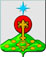 РОССИЙСКАЯ ФЕДЕРАЦИЯСвердловская областьДУМА СЕВЕРОУРАЛЬСКОГО ГОРОДСКОГО ОКРУГАРЕШЕНИЕот 23 марта 2016 года	                   № 19 г. Североуральск        О внесении изменений в Решение Думы Североуральского городского округа от 24.12.2015 № 114 «О бюджете Североуральского городского округа на 2016 год» Руководствуясь Бюджетным Кодексом Российской Федерации,  Федеральным Законом от 06.10.2003г. № 131-ФЗ  «Об общих принципах организации местного самоуправления в Российской Федерации», Уставом Североуральского городского округа, Положением «О бюджетном процессе в Североуральском городском округе», утвержденным Решением Думы Североуральского городского округа от 18 декабря 2013 года № 128, Дума Североуральского городского округа  РЕШИЛА:Внести в Решение Думы Североуральского городского округа от 24 декабря 2015 года  № 114 «О бюджете Североуральского городского округа на 2016 год», с изменениями на 24 февраля 2016 года № 7 следующие изменения:В статью 1 главы 1 изложить в следующей редакции:«1. Установить общий объем доходов бюджета Североуральского городского округа – 1236969,5 тысяч рублей, в том числе объем межбюджетных трансфертов из областного бюджета – 666255,5 тысяч рублей. 2. Установить общий объем расходов бюджета Североуральского городского округа – 1308936,2 тысяч рублей.».1.2. статью 8 главы 2 изложить в следующей редакции:«Статья 8. Объем бюджетных ассигнований Дорожного фонда Североуральского городского округаУтвердить объем бюджетных ассигнований Дорожного фонда Североуральского городского округа на 2016 год в объеме – 88573,1 тысяч рублей, в том числе за счет остатков бюджетных ассигнований Дорожного фонда,  не использованных по состоянию на 01.01.2016г. в сумме 5936,0 тыс. руб.».1.3. статью 15 главы 3 изложить в следующей редакции:«Статья 15.  Предельный объем муниципального внутреннего долга Североуральского городского округа1. Установить предельный объем муниципального внутреннего долга Североуральского городского округа – 40153,7 тысяч рублей на 2016  год.».    1.4. статью 16 главы 3 изложить в следующей редакции:«Статья 16. Верхний предел муниципального внутреннего долга Североуральского городского округа1. Установить верхний предел муниципального внутреннего долга Североуральского городского округа по состоянию на 1 января 2017 года  - 38778,1 тысяч рублей, в том числе верхний предел долга по муниципальным гарантиям Североуральского городского округа – 0,0 тысяч рублей.».Приложения под номерами 1,4,5,6,7,10 к Решению изложить в новой редакции (прилагаются).2. Опубликовать настоящее Решение в  газете «Наше слово».3. Установить, что настоящее Решение вступает в силу со дня его официального опубликования в газете «Наше слово».4. Контроль за выполнением настоящего Решения возложить на постоянную депутатскую комиссию Думы Североуральского городского округа по бюджету и налогам (Капралова С.Ю.).ГлаваСевероуральского городского округа                                              Б.В. МеньшиковПриложенияПриложение 1к Решению Думы Североуральского городского округаот 24 декабря 2015 года № 114"О бюджете Североуральского городского округа на 2016 год"Приложение 4к Решению Думы Североуральского городского округаот 24 декабря 2015 года № 114"О бюджете Североуральского городского округа на 2016 год"Приложение 6к Решению Думы Североуральского городского округаот 24 декабря 2015 года № 114"О бюджете Североуральского городского округа на 2016 год"Приложение 7к Решению Думы Североуральского городского округаот 24 декабря 2015 года № 114"О бюджете Североуральского городского округа на 2016 год"Программа муниципальных внутренних заимствований Североуральского городского округа на 2016 год Приложение 10к Решению Думы Североуральского городского округаот 24 декабря 2015 года № 114"О бюджете Североуральского городского округа на 2016 год"Свод доходов бюджета Североуральского городского округа на 2016 годСвод доходов бюджета Североуральского городского округа на 2016 годСвод доходов бюджета Североуральского городского округа на 2016 год№ строкиКод классификации доходов бюджетаНаименование доходов бюджетаСУММА в тысячах рублей12341000 1 00 00000 00 0000 000 НАЛОГОВЫЕ И НЕНАЛОГОВЫЕ ДОХОДЫ      570 714,00000   2000 1 01 00000 00 0000 000Налоги на прибыль, доходы      431 441,00000   3000 1 01 02000 01 0000 110Налог на доходы физических лиц      431 441,00000   4000 1 03 00000 00 0000 000Налоги на товары (работы, услуги), реализуемые на территории Российской Федерации         5 545,00000   5000 1 03 02000 01 0000 110Акцизы по подакцизным товарам (продукции), производимым на территории Российской Федерации         5 545,00000   6000 1 05 00000 00 0000 000Налоги на совокупный доход       25 695,00000   7000 1 05 01000 00 0000 110Налог, взимаемый в связи с применением упрощенной системы налогообложения         3 106,00000   8000 1 05 02000 02 0000 110Единый налог на вмененный доход для отдельных видов деятельности       20 785,00000   9000 1 05 03000 01 0000 110Единый сельскохозяйственный налог            211,00000   10000 1 05 04000 02 0000 110Налог, взимаемый в связи с применением патентной системы налогообложения         1 593,00000   11000 1 06 00000 00 0000 000Налоги на имущество       19 862,00000   12000 1 06 01000 00 0000 110Налог на имущество физических лиц         5 103,00000   13000 1 06 06000 00 0000 110Земельный налог       14 759,00000   14000 1 08 00000 00 0000 000Государственная пошлина         6 263,00000   15000 1 08 03000 01 0000 110Государственная пошлина по делам, рассматриваемым в судах общей юрисдикции, мировыми судьями         6 263,00000   16000 1 11 00000 00 0000 000Доходы от использования имущества, находящегося в государственной и муниципальной собственности       70 011,00000   17000 1 11 05000 00 0000 120Доходы, получаемые в виде арендной либо иной платы за передачу в возмездное пользование государственного и муниципального имущества (за исключением имущества бюджетных и автономных учреждений, а также имущества государственных и муниципальных унитарных предприятий, в том числе казенных)       69 993,00000   18000 1 11 07000 00 0000 120Платежи от государственных и муниципальных унитарных предприятий              18,00000   19000 1 12 00000 00 0000 000Платежи при пользовании природными ресурсами         1 660,00000   20000 1 12 01000 01 0000 120Плата за негативное воздействие на окружающую среду         1 660,00000   21000 1 13 00000 00 0000 000Доходы от оказания платных услуг (работ) и компенсации затрат государства            886,00000   22000 1 13 01000 00 0000 130Доходы от оказания платных услуг (работ)              70,00000   23000 1 13 02000 00 0000 130Доходы от компенсации затрат государства            816,00000   24000 1 14 00000 00 0000 000Доходы от продажи  материальных и нематериальных активов         5 791,00000   25000 1 14 02000 00 0000 000Доходы от реализации имущества, находящегося в государственной и муниципальной собственности (за исключением движимого имущества бюджетных и автономных учреждений, а также имущества государственных и муниципальных унитарных предприятий, в том числе казенных)         5 572,00000   26000 1 14 06000 00 0000 430Доходы от продажи земельных участков, находящихся в государственной и муниципальной собственности             219,00000   27000 1 16 00000 00 0000 000Штрафы, санкции, возмещение ущерба         3 560,00000   28000 1 16 08000 01 0000 140Денежные взыскания (штрафы) за административные правонарушения в области государственного регулирования производства и оборота этилового спирта, алкогольной, спиртосодержащей и табачной продукции            111,00000   29000 1 16 21000 00 0000 140Денежные взыскания (штрафы) и иные суммы, взыскиваемые с лиц, виновных в совершении преступлений, и в возмещение ущерба имуществу              35,00000   30000 1 16 25000 00 0000 140Денежные взыскания (штрафы) за нарушение законодательства Российской Федерации о недрах, об особо охраняемых природных территориях, об охране и использовании животного мира, об экологической экспертизе, в области охраны окружающей среды, о рыболовстве и сохранении водных биологических ресурсов, земельного законодательства, лесного законодательства, водного законодательства            434,00000   31000 1 16 28000 01 0000 140Денежные взыскания (штрафы) за нарушение законодательства в области обеспечения санитарно-эпидемиологического благополучия человека и законодательства в сфере защиты прав потребителей            897,00000   32000 1 16 30000 01 0000 140Денежные взыскания (штрафы) за правонарушения в области дорожного движения              23,00000   33000 1 16 32000 00 0000 140Денежные взыскания, налагаемые в возмещение ущерба, причиненного в результате незаконного или нецелевого использования бюджетных средств            381,00000   34000 1 16 33000 00 0000 140Денежные взыскания (штрафы) за нарушение законодательства Российской Федерации о контрактной системе в сфере закупок товаров, работ, услуг для обеспечения государственных и муниципальных нужд               5,00000   35000 1 16 43000 01 0000 140Денежные взыскания (штрафы) за нарушение законодательства Российской Федерации об административных правонарушениях, предусмотренные статьей 20.25 Кодекса Российской Федерации об административных правонарушения              92,00000   36000 1 16 46000 00 0000 140Поступления сумм в возмещение ущерба в связи с нарушением исполнителем (подрядчиком) условий государственных контрактов или иных договоров, финансируемых за счет средств дорожных фондов, либо в связи с уклонением от заключения таких контрактов или иных договоров              18,00000   37000 1 16 51020 02 0000 140Денежные взыскания (штрафы), установленные законами субъектов Российской Федерации за несоблюдение муниципальных правовых актов, зачисляемые в бюджеты городских округов            364,00000   38000 1 16 90040 04 0000 140Прочие поступления от денежных взысканий (штрафов) и иных сумм в возмещение ущерба, зачисляемые в бюджеты городских округов         1 200,00000   39000 2 00 00000 00 0000 000БЕЗВОЗМЕЗДНЫЕ ПОСТУПЛЕНИЯ      666 255,50000   40000 2 02 00000 00 0000 000Безвозмездные поступления от других бюджетов бюджетной системы Российской Федерации      666 255,50000   41000 2 02 01000 00 0000 151Дотации бюджетам субъектов Российской Федерации и муниципальных образований         5 177,00000   42919 2 02 01001 04 0000 151Дотации бюджетам городских округов на выравнивание бюджетной обеспеченности         5 177,00000   43000 2 02 02000 00 0000 151Субсидии бюджетам бюджетной системы Российской Федерации (межбюджетные субсидии)      115 268,60000   44000 2 02 02009 04 0000 151Субсидии бюджетам городских округов на государственную поддержку малого и среднего предпринимательства, включая крестьянские (фермерские) хозяйства         1 260,00000   45901 2 02 02009 04 0000 151Субсидии бюджетам городских округов на государственную поддержку малого и среднего предпринимательства, включая крестьянские (фермерские) хозяйства         1 260,00000   46000 2 02 02999 04 0000 151Прочие субсидии бюджетам городских округов      114 008,60000   47901 2 02 02999 04 0000 151Субсидии из областного бюджета, предоставление которых предусмотрено государственной программой  Свердловской области «Реализация основных направлений государственной политики в строительном комплексе Свердловской области до 2020 года», на разработку документации по планировке территории            196,30000   48906 2 02 02999 04 0000 151Субсидии на обеспечение питанием обучающихся в муниципальных общеобразовательных организациях       30 767,00000   49906 2 02 02999 04 0000 151Субсидии на организацию отдыха детей в каникулярное время       10 790,30000   50919 2 02 02999 04 0000 151Субсидии на выравнивание бюджетной обеспеченности муниципальных районов (городских округов) по реализации ими их отдельных расходных обязательств по вопросам местного значения       72 255,00000   51000 2 02 03000 00 0000 151Субвенции бюджетам субъектов Российской Федерации и муниципальных образований      511 692,80000   52000 2 02 03001 04 0000 151Субвенции бюджетам городских округов на оплату жилищно-коммунальных услуг отдельным категориям граждан       44 043,00000   53901 2 02 03001 04 0000 151Субвенции на осуществление государственного полномочия Российской Федерации по предоставлению мер социальной поддержки по оплате жилого помещения и коммунальных услуг       44 043,00000   54000 2 02 03007 04 0000 151Субвенции бюджетам городских округов на составление (изменение) списков кандидатов в присяжные заседатели федеральных судов общей юрисдикции в Российской Федерации              26,30000   55901 2 02 03007 04 0000 151Субвенции бюджетам городских округов на составление (изменение) списков кандидатов в присяжные заседатели федеральных судов общей юрисдикции в Российской Федерации              26,30000   56000 2 02 03121 04 0000 151Субвенции бюджетам городских округов на проведение Всероссийской сельскохозяйственной переписи в 2016 году            352,00000   57901 2 02 03121 04 0000 151Субвенции бюджетам городских округов на проведение Всероссийской сельскохозяйственной переписи в 2016 году            352,00000   58000 2 02 03022 04 0000 151Субвенции бюджетам городских округов на предоставление гражданам субсидий на оплату жилого помещения и коммунальных услуг       15 507,00000   59901 2 02 03022 04 0000 151Субвенций на осуществление государственного полномочия Свердловской области по предоставлению гражданам субсидий на оплату жилого помещения и коммунальных услуг       15 507,00000   60000 2 02 03024 04 0000 151Субвенции бюджетам городских округов на выполнение передаваемых полномочий субъектов Российской Федерации       91 163,50000   61901 2 02 03024 04 0000 151Субвенции на осуществление государственного полномочия Свердловской области по хранению, комплектованию, учету и использованию архивных документов, относящихся к государственной собственности Свердловской области            244,00000   62901 2 02 03024 04 0000 151Субвенция на осуществление государственного полномочия Свердловской области по определению перечня должностных лиц, уполномоченных составлять протоколы об административных правонарушениях, предусмотренных законом Свердловской области               0,10000   63901 2 02 03024 04 0000 151Субвенция на осуществление государственного полномочия Свердловской области по созданию административных комиссий              98,30000   64901 2 02 03024 04 0000 151Субвенции на осуществление государственного полномочия Свердловской области по предоставлению отдельным категориям граждан компенсации расходов на оплату жилого помещения и коммунальных услуг       89 825,00000   65901 2 02 03024 04 0000 151Субвенции на осуществление государственного полномочия Свердловской области по предоставлению гражданам, проживающим на территории Свердловской области, меры социальной поддержки по частичному освобождению от платы за коммунальные услуги              21,00000   66901 2 02 03024 04 0000 151Субвенции на осуществление государственного полномочия Свердловской области по организации проведения мероприятий по отлову и содержанию безнадзорных собак            975,10000   67000 2 02 03999 04 0000 151Прочие субвенции бюджетам городских округов      360 601,00000   68906 2 02 03999 04 0000 151Субвенции на финансовое обеспечение государственных гарантий реализации прав граждан на получение общедоступного и бесплатного дошкольного, начального общего, основного общего, среднего  общего   образования в муниципальных общеобразовательных организациях и финансовое обеспечение дополнительного образования детей  в муниципальных общеобразовательных организациях      209 687,00000   69906 2 02 03999 04 0000 151Субвенции на финансовое обеспечение государственных гарантий реализации прав на получение общедоступного и бесплатного дошкольного образования в муниципальных дошкольных образовательных организациях      150 914,00000   70000 2 02 04000 00 0000 151Иные межбюджетные трансферты       34 117,10000   71000 2 02 04999 00 0000 151Прочие межбюджетные трансферты, передаваемые бюджетам городских округов       34 117,10000   72901 2 02 04999 00 0000 151Иные межбюджетные трансферты из областного бюджета на обеспечение меры социальной поддержки по бесплатному получению художественного образования в муниципальных учреждениях дополнительного образования, в том числе в домах детского творчества, школах искусств, детям-сиротам, детям, оставшимся без попечения родителей, и иным категориям несовершеннолетних граждан, нуждающихся в социальной поддержке         4 117,10000   73901 2 02 04999 00 0000 151Иные межбюджетные трансферты из областного бюджета, предоставление которых предусмотрено государственной программой Свердловской области "Развитие транспорта, дорожного хозяйства, связи и информационных технологий Свердловской области до 2022 года" на строительство, реконструкцию, капитальный ремонт, ремонт автомобильных дорог общего пользования местного значения в рамках подпрограммы "Развитие и обеспечение сохранности сети автомобильных дорог на территории Свердловской области"       30 000,00000   74ИТОГО   1 236 969,50000   Распределение бюджетных ассигнований по разделам, подразделам, Распределение бюджетных ассигнований по разделам, подразделам, Распределение бюджетных ассигнований по разделам, подразделам, Распределение бюджетных ассигнований по разделам, подразделам, Распределение бюджетных ассигнований по разделам, подразделам, Распределение бюджетных ассигнований по разделам, подразделам, Распределение бюджетных ассигнований по разделам, подразделам, Распределение бюджетных ассигнований по разделам, подразделам, целевым статьям (муниципальным программам Североуральского городского округа целевым статьям (муниципальным программам Североуральского городского округа целевым статьям (муниципальным программам Североуральского городского округа целевым статьям (муниципальным программам Североуральского городского округа целевым статьям (муниципальным программам Североуральского городского округа целевым статьям (муниципальным программам Североуральского городского округа целевым статьям (муниципальным программам Североуральского городского округа целевым статьям (муниципальным программам Североуральского городского округа и непрограммным направлениям деятельности)и непрограммным направлениям деятельности)и непрограммным направлениям деятельности)и непрограммным направлениям деятельности)и непрограммным направлениям деятельности)и непрограммным направлениям деятельности)и непрограммным направлениям деятельности)и непрограммным направлениям деятельности)группам и подгруппам видов расходов на 2016 годгруппам и подгруппам видов расходов на 2016 годгруппам и подгруппам видов расходов на 2016 годгруппам и подгруппам видов расходов на 2016 годгруппам и подгруппам видов расходов на 2016 годгруппам и подгруппам видов расходов на 2016 годгруппам и подгруппам видов расходов на 2016 годгруппам и подгруппам видов расходов на 2016 год№п/пНаименование раздела, подрадела, целевой статьи расходов Код разделаКод подразделаКод целевой статьиКод вида расходовСумма в тысячах рублей на 2016 годСумма в тысячах рублей на 2016 год1  ОБЩЕГОСУДАРСТВЕННЫЕ ВОПРОСЫ010090 165,0348090 165,034802    Функционирование высшего должностного лица субъекта Российской Федерации и муниципального образования01021 440,200001 440,200003      Непрограммные направления деятельности010270000000001 440,200001 440,200004          Обеспечение деятельности Главы Североуральского городского округа010270000210301 440,200001 440,200005            Расходы на выплаты персоналу  государственных (муниципальных)  органов010270000210301201 440,200001 440,200006    Функционирование законодательных (представительных) органов государственной власти и представительных органов муниципальных образований01031 830,800001 830,800007      Непрограммные направления деятельности010370000000001 830,800001 830,800008          Обеспечение деятельности муниципальных органов (центральный аппарат)010370000210101 830,800001 830,800009            Расходы на выплаты персоналу  государственных (муниципальных)  органов010370000210101201 665,200001 665,2000010            Иные закупки товаров, работ и услуг для обеспечения государственных (муниципальных) нужд01037000021010240165,50000165,5000011            Уплата налогов, сборов и иных платежей010370000210108500,100000,1000012    Функционирование Правительства Российской Федерации, высших исполнительных органов государственной власти субъектов Российской Федерации, местных администраций010427 610,5490027 610,5490013      Муниципальная программа Североуральского городского округа "Совершенствование социально-экономической политики в Североуральском городском округе"  на 2014-2020 годы0104010000000026 055,4300026 055,4300014        Подпрограмма "Развитие  муниципальной службы в Североуральском городском округе"0104014000000063,1000063,1000015          Мероприятия по повышению квалификации муниципальных служащих0104014012180063,1000063,1000016            Расходы на выплаты персоналу  государственных (муниципальных)  органов0104014012180012038,4000038,4000017            Иные закупки товаров, работ и услуг для обеспечения государственных (муниципальных) нужд0104014012180024024,7000024,7000018        Подпрограмма" Обеспечение  реализации муниципальной программы Североуральского городского округа  "Совершенствование социально-экономической политики в Североуральском городском округе"0104015000000025 992,3300025 992,3300019          Обеспечение деятельности муниципальных органов (центральный аппарат)0104015012101025 992,3300025 992,3300020            Расходы на выплаты персоналу  государственных (муниципальных)  органов0104015012101012025 580,0660025 580,0660021            Иные закупки товаров, работ и услуг для обеспечения государственных (муниципальных) нужд01040150121010240352,06400352,0640022            Уплата налогов, сборов и иных платежей0104015012101085060,2000060,2000023      Непрограммные направления деятельности010470000000001 555,119001 555,1190024          Обеспечение деятельности Главы Администрации Североуральского городского округа010470000210401 555,119001 555,1190025            Расходы на выплаты персоналу  государственных (муниципальных)  органов010470000210401201 555,119001 555,1190026    Судебная система010526,3000026,3000027      Муниципальная программа Североуральского городского округа "Совершенствование социально-экономической политики в Североуральском городском округе"  на 2014-2020 годы0105010000000026,3000026,3000028        Подпрограмма" Обеспечение  реализации муниципальной программы Североуральского городского округа  "Совершенствование социально-экономической политики в Североуральском городском округе"0105015000000026,3000026,3000029          Финансовое обеспечение государственных полномочий по составлению (изменению и дополнению) списков кандидатов в присяжные заседатели федеральных судов общей юрисдикции0105015085120026,3000026,3000030            Иные закупки товаров, работ и услуг для обеспечения государственных (муниципальных) нужд0105015085120024026,3000026,3000031    Обеспечение деятельности финансовых, налоговых и таможенных органов и органов финансового (финансово-бюджетного) надзора010611 795,0750011 795,0750032      Муниципальная программа Североуральского городского округа "Совершенствование социально-экономической политики в Североуральском городском округе"  на 2014-2020 годы0106010000000058,0000058,0000033        Подпрограмма "Развитие  муниципальной службы в Североуральском городском округе"0106014000000058,0000058,0000034          Мероприятия по повышению квалификации муниципальных служащих0106014012180058,0000058,0000035            Расходы на выплаты персоналу  государственных (муниципальных)  органов0106014012180012058,0000058,0000036      Муниципальная программа Североуральского городского округа  "Управление  муниципальными финансами в  Североуральском городском округе" на 2014-2020 годы010612000000009 268,575009 268,5750037          Обеспечение деятельности муниципальных органов (центральный аппарат)010612003210109 268,575009 268,5750038            Расходы на выплаты персоналу  государственных (муниципальных)  органов010612003210101208 274,460008 274,4600039            Иные закупки товаров, работ и услуг для обеспечения государственных (муниципальных) нужд01061200321010240993,11500993,1150040            Уплата налогов, сборов и иных платежей010612003210108501,000001,0000041      Непрограммные направления деятельности010670000000002 468,500002 468,5000042          Обеспечение деятельности муниципальных органов (центральный аппарат)010670000210101 562,400001 562,4000043            Расходы на выплаты персоналу  государственных (муниципальных)  органов010670000210101201 488,900001 488,9000044            Иные закупки товаров, работ и услуг для обеспечения государственных (муниципальных) нужд0106700002101024070,5000070,5000045            Уплата налогов, сборов и иных платежей010670000210108503,000003,0000046          Обеспечение деятельности Председателя Контрольно-счетной палаты Североуральского городского округа01067000021050906,10000906,1000047            Расходы на выплаты персоналу  государственных (муниципальных)  органов01067000021050120906,10000906,1000048    Обеспечение проведения выборов и референдумов010757,3000057,3000049      Непрограммные направления деятельности0107700000000057,3000057,3000050          Повышение правовой культуры избирателей и организаторов выборов0107700001070057,3000057,3000051            Иные закупки товаров, работ и услуг для обеспечения государственных (муниципальных) нужд0107700001070024057,3000057,3000052    Резервные фонды0111460,00000460,0000053      Непрограммные направления деятельности01117000000000460,00000460,0000054          Резервный фонд Администрации Североуральского городского округа01117000010990460,00000460,0000055            Резервные средства01117000010990870460,00000460,0000056    Другие общегосударственные вопросы011346 944,8108046 944,8108057      Муниципальная программа Североуральского городского округа "Совершенствование социально-экономической политики в Североуральском городском округе"  на 2014-2020 годы0113010000000032 804,0518032 804,0518058        Подпрограмма "Совершенствование муниципальной политики и прогнозирования социально-экономического развития Североуральского городского округа"011301100000001 300,000001 300,0000059          Опубликование нормативных правовых актов и освещение деятельности органов местного самоуправления Североуральского городского округа011301101101101 300,000001 300,0000060            Иные закупки товаров, работ и услуг для обеспечения государственных (муниципальных) нужд011301101101102401 300,000001 300,0000061        Подпрограмма "Развитие  муниципальной службы в Североуральском городском округе"0113014000000020,0000020,0000062          Мероприятия по повышению квалификации муниципальных служащих0113014012180020,0000020,0000063            Расходы на выплаты персоналу  государственных (муниципальных)  органов0113014012180012020,0000020,0000064        Подпрограмма" Обеспечение  реализации муниципальной программы Североуральского городского округа  "Совершенствование социально-экономической политики в Североуральском городском округе"0113015000000031 484,0518031 484,0518065          Обеспечение деятельности муниципальных органов (центральный аппарат)011301502210101 509,000001 509,0000066            Расходы на выплаты персоналу  государственных (муниципальных)  органов011301502210101201 500,450001 500,4500067            Иные закупки товаров, работ и услуг для обеспечения государственных (муниципальных) нужд011301502210102408,550008,5500068          Обеспечение деятельности (оказание услуг) муниципальных учреждений по обеспечению хозяйственного обслуживания0113015031012016 552,6518016 552,6518069            Расходы на выплаты персоналу казенных учреждений011301503101201105 826,970005 826,9700070            Иные закупки товаров, работ и услуг для обеспечения государственных (муниципальных) нужд0113015031012024010 705,0518010 705,0518071            Уплата налогов, сборов и иных платежей0113015031012085020,6300020,6300072          Обеспечение деятельности (оказание услуг) учебно-методических кабинетов, централизованных бухгалтерий, групп хозяйственного обслуживания, учебных фильмотек, межшкольных учебно-производственных комбинатов и  логопедических пунктов0113015031013011 400,0000011 400,0000073            Расходы на выплаты персоналу казенных учреждений0113015031013011010 055,8200010 055,8200074            Иные закупки товаров, работ и услуг для обеспечения государственных (муниципальных) нужд011301503101302401 343,080001 343,0800075            Уплата налогов, сборов и иных платежей011301503101308501,100001,1000076          Организация деятельности муниципального архива011301503101401 450,000001 450,0000077            Расходы на выплаты персоналу казенных учреждений011301503101401101 327,200001 327,2000078            Иные закупки товаров, работ и услуг для обеспечения государственных (муниципальных) нужд01130150310140240122,70000122,7000079            Уплата налогов, сборов и иных платежей011301503101408500,100000,1000080          Исполнение судебных актов, принятых в связи с неисполнением полномочий органов  местного самоуправления01130150410150230,00000230,0000081            Исполнение судебных актов01130150410150830230,00000230,0000082          Осуществление государственного полномочия Свердловской области по определению перечня лиц, уполномоченных составлять протоколы об административных правонарушениях011301505411000,100000,1000083            Иные закупки товаров, работ и услуг для обеспечения государственных (муниципальных) нужд011301505411002400,100000,1000084          Осуществление государственного полномочия Свердловской области  по созданию административных комиссий0113015064120098,3000098,3000085            Иные закупки товаров, работ и услуг для обеспечения государственных (муниципальных) нужд0113015064120024098,3000098,3000086          Осуществление  государственного полномочия Свердловской области по хранению, комплектованию, учету и использованию архивных документов, относящихся к государственной собственности Свердловской области01130150746100244,00000244,0000087Иные закупки товаров, работ и услуг для обеспечения государственных (муниципальных) нужд01130150746100240244,00000244,0000088      Муниципальная программа Североуральского городского округа " Управление муниципальной собственностью  Североуральского городского округа" на 2015 -2020 годы011302000000007 331,600007 331,6000089          Обеспечение приватизации и проведение предпродажной подготовки объектов приватизации01130200310620800,00000800,0000090            Иные закупки товаров, работ и услуг для обеспечения государственных (муниципальных) нужд01130200310620240800,00000800,0000091          Мероприятия по управлению и  распоряжению муниципальным имуществом Североуральского городского округа011302004106102 500,000002 500,0000092            Иные закупки товаров, работ и услуг для обеспечения государственных (муниципальных) нужд011302004106102402 500,000002 500,0000093          Обеспечение деятельности муниципальных органов  (центральный аппарат)011302009210104 031,600004 031,6000094            Расходы на выплаты персоналу  государственных (муниципальных)  органов011302009210101203 895,900003 895,9000095            Иные закупки товаров, работ и услуг для обеспечения государственных (муниципальных) нужд01130200921010240134,10000134,1000096            Уплата налогов, сборов и иных платежей011302009210108501,600001,6000097      Муниципальная программа Североуральского городского округа "Безопасность жизнедеятельности населения  Североуральского городского округа" на 2014-2020 годы01131000000000140,00000140,0000098        Подпрограмма "Предупреждение распространения заболевания, вызываемого вирусом иммунодефицита человека в Североуральском городском округе"01131020000000100,00000100,0000099          Мероприятия по первичной профилактике ВИЧ- инфекции на территории Североуральского городского округа01131020112030100,00000100,00000100            Иные закупки товаров, работ и услуг для обеспечения государственных (муниципальных) нужд01131020112030240100,00000100,00000101        Подпрограмма "Предупреждение распространения наркомании на территории Североуральского городского округа"0113103000000040,0000040,00000102          Мероприятия по предупреждению распространения  наркомании на территории Североуральского городского округа0113103011204040,0000040,00000103            Иные закупки товаров, работ и услуг для обеспечения государственных (муниципальных) нужд0113103011204024040,0000040,00000104      Муниципальная программа Североуральского городского округа  "Предупреждение банкротства (несостоятельности) и вывод из него муниципальных унитарных предприятий Североуральского городского округа" на 2016 – 2018  годы011313000000005 500,000005 500,00000105          Оказание финансовой помощи муниципальным унитарным предприятиям011313005100004 000,000004 000,00000106            Субсидии юридическим лицам (кроме некоммерческих организаций), индивидуальным предпринимателям, физическим лицам011313005100008104 000,000004 000,00000107          Погашение учредителем, собственникам имущества должника задолженности по платежам011313006100001 500,000001 500,00000108            Исполнение судебных актов011313006100008301 500,000001 500,00000109      Непрограммные направления деятельности011370000000001 169,159001 169,15900110          Выплата единовременного поощрения в связи с выходом на пенсию01137000010800299,15900299,15900111            Социальные выплаты гражданам, кроме публичных нормативных социальных выплат01137000010800320299,15900299,15900112          Реализация комплекса официальных мероприятий01137000010900870,00000870,00000113            Иные закупки товаров, работ и услуг для обеспечения государственных (муниципальных) нужд01137000010900240870,00000870,00000114  НАЦИОНАЛЬНАЯ БЕЗОПАСНОСТЬ И ПРАВООХРАНИТЕЛЬНАЯ ДЕЯТЕЛЬНОСТЬ03009 120,500009 120,50000115    Защита населения и территории от последствий чрезвычайных ситуаций природного и техногенного характера, гражданская оборона03097 420,500007 420,50000116      Муниципальная программа Североуральского городского округа "Развитие системы гражданской обороны, защита населения и территории Североуральского городского округа от чрезвычайных ситуаций природного и техногенного характера, обеспечение пожарной безопасности и безопасности людей на водных объектах" на 2014-2020 годы030911000000007 420,500007 420,50000117          Мероприятия по гражданской обороне030911001121101 168,000001 168,00000118            Иные закупки товаров, работ и услуг для обеспечения государственных (муниципальных) нужд030911001121102401 168,000001 168,00000119          Предупреждение и ликвидация чрезвычайных ситуаций природного и техногенного характера, обеспечение безопасности  на водных объектах03091100212120130,00000130,00000120            Иные закупки товаров, работ и услуг для обеспечения государственных (муниципальных) нужд03091100212120240130,00000130,00000121          Создание резерва материальных запасов по предупреждению и ликвидации последствий чрезвычайных ситуаций природного и техногенного характера03091100312130963,00000963,00000122            Иные закупки товаров, работ и услуг для обеспечения государственных (муниципальных) нужд03091100312130240963,00000963,00000123          Обеспечение деятельности (оказание услуг)  единой дежурно-диспетчерской службы и системы оперативно-диспетчерского управления030911004120105 159,500005 159,50000124            Расходы на выплаты персоналу казенных учреждений030911004120101104 346,700004 346,70000125            Иные закупки товаров, работ и услуг для обеспечения государственных (муниципальных) нужд03091100412010240812,20000812,20000126            Уплата налогов, сборов и иных платежей030911004120108500,600000,60000127    Обеспечение пожарной безопасности0310900,00000900,00000128      Муниципальная программа Североуральского городского округа "Развитие системы гражданской обороны, защита населения и территории Североуральского городского округа от чрезвычайных ситуаций природного и техногенного характера, обеспечение пожарной безопасности и безопасности людей на водных объектах" на 2014-2020 годы03101100000000900,00000900,00000129          Обеспечение первичных мер пожарной безопасности03101100512140900,00000900,00000130            Иные закупки товаров, работ и услуг для обеспечения государственных (муниципальных) нужд03101100512140240900,00000900,00000131    Другие вопросы в области национальной безопасности и правоохранительной деятельности0314800,00000800,00000132      Муниципальная программа Североуральского городского округа "Безопасность жизнедеятельности населения  Североуральского городского округа" на 2014-2020 годы03141000000000800,00000800,00000133        Подпрограмма "Профилактика экстремизма и терроризма  на территории  Североуральского городского округа"03141010000000800,00000800,00000134          Реализация мероприятий по обеспечению безопасности граждан,  профилактике экстремизма и терроризма, а также минимизация и ликвидация последствий его проявления  на территории Североуральского городского округа03141010112010300,00000300,00000135            Иные закупки товаров, работ и услуг для обеспечения государственных (муниципальных) нужд03141010112010240300,00000300,00000136          Создание условий для деятельности добровольных общественных формирований по охране общественного порядка03141010212020500,00000500,00000137            Расходы на выплаты персоналу  государственных (муниципальных)  органов03141010212020120500,00000500,00000138  НАЦИОНАЛЬНАЯ ЭКОНОМИКА0400105 216,62937105 216,62937139    Сельское хозяйство и рыболовство04051 775,100001 775,10000140      Муниципальная программа Североуральского городского округа "Развитие жилищно-коммунального хозяйства и транспортного обслуживания населения, повышение энергетической эффективности и охрана окружающей среды в Североуральском городском округе" на 2014-2020 годы040508000000001 775,100001 775,10000141        Подпрограмма "Комплексное  благоустройство территории Североуральского городского округа"040508100000001 775,100001 775,10000142          Регулирование численности безнадзорных животных04050810715160800,00000800,00000143            Иные закупки товаров, работ и услуг для обеспечения государственных (муниципальных) нужд04050810715160240800,00000800,00000144          Осуществление государственного полномочия Свердловской области по организации проведения мероприятий по отлову и содержанию безнадзорных собак04050810742П00975,10000975,10000145            Иные закупки товаров, работ и услуг для обеспечения государственных (муниципальных) нужд04050810742П00240975,10000975,10000146    Лесное хозяйство0407300,00000300,00000147      Муниципальная программа Североуральского городского округа "Развитие жилищно-коммунального хозяйства и транспортного обслуживания населения, повышение энергетической эффективности и охрана окружающей среды в Североуральском городском округе" на 2014-2020 годы04070800000000300,00000300,00000148        Подпрограмма "Развитие  лесного хозяйство на территории Североуральского городского округа"04070830000000300,00000300,00000149          Мероприятия в области лесного хозяйства04070830113220300,00000300,00000150            Иные закупки товаров, работ и услуг для обеспечения государственных (муниципальных) нужд04070830113220240300,00000300,00000151    Транспорт04083 047,100003 047,10000152      Муниципальная программа Североуральского городского округа "Развитие жилищно-коммунального хозяйства и транспортного обслуживания населения, повышение энергетической эффективности и охрана окружающей среды в Североуральском городском округе" на 2014-2020 годы040808000000003 047,100003 047,10000153        Подпрограмма "Развитие транспортного обслуживания населения"040808800000003 047,100003 047,10000154          Поддержка в виде субсидий организаций, осуществляющих регулярные пассажирские перевозки по социально значимым маршрутам и организаций, осуществляющих перевозку отдельных категорий граждан Североуральского городского округа040808801133203 047,100003 047,10000155            Субсидии юридическим лицам (кроме некоммерческих организаций), индивидуальным предпринимателям, физическим лицам040808801133208103 047,100003 047,10000156    Дорожное хозяйство (дорожные фонды)040988 573,1293788 573,12937157      Муниципальная программа Североуральского городского округа  "Развитие дорожного хозяйства и обеспечение безопасности дорожного движения в Североуральском городском округе" на 2014-2020 годы0409070000000088 573,1293788 573,12937158          Капитальный ремонт автомобильных  дорог  общего пользования местного значения и искусственных сооружений, расположенных на них0409070011403022 245,7782622 245,77826159            Иные закупки товаров, работ и услуг для обеспечения государственных (муниципальных) нужд0409070011403024022 245,7782622 245,77826160             в том числе: доля местного бюджета на строительство, реконструкцию, капитальный ремонт, ремонт автомобильных дорог общего пользования местного значения в рамках подпрограммы "Развитие и обеспечение сохранности сети автомобильных дорог на территории Свердловской области" (капитальный ремонт участка автомобильной дороги ул. Ленина)040907001140301 580,000001 580,00000161Иные закупки товаров, работ и услуг для обеспечения государственных (муниципальных) нужд040907001140302401 580,000001 580,00000162            Иные межбюджетные трансферты из областного бюджета местным бюджетам, предоставление которых предусмотрено государственной программой Свердловской области "Развитие транспорта, дорожного хозяйства, связи и информационных технологий Свердловской области до 2020 года" на строительство, реконструкцию, капитальный ремонт, ремонт автомобильных дорог общего пользования местного значения в рамках подпрограммы  "Развитие и обеспечение сохранности сети автомобильных дорог на территории Свердловской области»0409070014460030 000,0000030 000,00000163                Иные закупки товаров, работ и услуг для обеспечения государственных (муниципальных) нужд0409070014460024030 000,0000030 000,00000164       Иные межбюджетные трансферты из областного бюджета местным бюджетам, предоставление которых предусмотрено государственной программой Свердловской области "Развитие транспорта, дорожного хозяйства, связи и информационных технологий Свердловской области до 2020 года", между муниципальными образованиями, расположенными на территории Свердловской области, в 2014 году на строительство, реконструкцию, капитальный ремонт, ремонт автомобильных дорог общего пользования местного значения в рамках подпрограммы "Развитие и обеспечение сохранности сети автомобильных дорог на территории Свердловской области" (Целевой остаток 2015г. на капитальный ремонт автомобильной дороги ул. Белинского)040907001446005 812,083925 812,08392165              Иные закупки товаров, работ и услуг для обеспечения государственных (муниципальных) нужд040907001446002405 812,083925 812,08392166          Ремонт автомобильных дорог общего пользования местного значения и искусственных  сооружений, расположенных  на них040907003140207 034,221747 034,22174167            Иные закупки товаров, работ и услуг для обеспечения государственных (муниципальных) нужд040907003140202407 034,221747 034,22174168          Содержание автомобильных дорог  общего пользования местного значения и искусственных сооружений, расположенных на них0409070041401018 973,0454518 973,04545169            Иные закупки товаров, работ и услуг для обеспечения государственных (муниципальных) нужд0409070041401024018 973,0454518 973,04545170          Установка, ремонт, обслуживание дорожных знаков и нанесение дорожной разметки040907005140703 658,000003 658,00000171            Иные закупки товаров, работ и услуг для обеспечения государственных (муниципальных) нужд040907005140702403 658,000003 658,00000172          Приобретение и установка светофорных объектов04090700514080850,00000850,00000173            Иные закупки товаров, работ и услуг для обеспечения государственных (муниципальных) нужд04090700514080240850,00000850,00000174    Связь и информатика04101 005,000001 005,00000175      Муниципальная программа Североуральского городского округа "Совершенствование социально-экономической политики в Североуральском городском округе"  на 2014-2020 годы041001000000001 005,000001 005,00000176        Подпрограмма "Информационное общество Североуральского городского округа"041001300000001 005,000001 005,00000177          Мероприятия по информатизации в рамках софинансирования областной подпрограммы «Информационное общество Свердловской области»04100130113130205,00000205,00000178            Иные закупки товаров, работ и услуг для обеспечения государственных (муниципальных) нужд04100130113130240205,00000205,00000179          Мероприятия по автоматизации рабочих мест сотрудников, оказывающих муниципальные услуги в электронном виде, и обеспечение их информационной безопасности04100130213140800,00000800,00000180            Иные закупки товаров, работ и услуг для обеспечения государственных (муниципальных) нужд04100130213140240800,00000800,00000181    Другие вопросы в области национальной экономики041210 516,3000010 516,30000182      Муниципальная программа Североуральского городского округа "Совершенствование социально-экономической политики в Североуральском городском округе"  на 2014-2020 годы041201000000002 242,000002 242,00000183        Подпрограмма "Развитие и поддержка малого  и среднего предпринимательства в Североуральском городском округе"041201200000001 890,000001 890,00000184          Субсидии из областного бюджета на развитие системы поддержки малого и среднего предпринимательства на территории муниципальных образований, расположенных в Свердловской области041201202433001 260,000001 260,00000185            Субсидии некоммерческим организациям (за исключением государственных (муниципальных) учреждений)041201202433006301 260,000001 260,00000186          Софинансирование мероприятий по формированию инфраструктуры поддержки субъектов малого и среднего предпринимательства  Североуральского городского округа  и обеспечение ее деятельности041201202S3300630,00000630,00000187            Субсидии некоммерческим организациям (за исключением государственных (муниципальных) учреждений)041201202S3300630630,00000630,00000188        Подпрограмма" Обеспечение  реализации муниципальной программы Североуральского городского округа  "Совершенствование социально-экономической политики в Североуральском городском округе"04120150000000352,00000352,00000189          Субвенции на осуществление государственного полномочия Российской Федерации по подготовке и проведению Всероссийской сельскохозяйственной переписи04120150953910352,00000352,00000190            Иные закупки товаров, работ и услуг для обеспечения государственных (муниципальных) нужд04120150953910240352,00000352,00000191      Муниципальная программа Североуральского городского округа " Управление муниципальной собственностью  Североуральского городского округа" на 2015 -2020 годы041202000000001 778,000001 778,00000192          Осуществление мероприятий по проведению технической инвентаризации объектов недвижимости, находящихся в муниципальной собственности Североуральского городского округа04120200613650700,00000700,00000193            Иные закупки товаров, работ и услуг для обеспечения государственных (муниципальных) нужд04120200613650240700,00000700,00000194          Осуществление мероприятий по паспортизации автомобильных дорог общего пользования местного значения (улично-дорожная сеть), расположенных на территории Североуральского городского округа041202007136101 000,000001 000,00000195            Иные закупки товаров, работ и услуг для обеспечения государственных (муниципальных) нужд041202007136102401 000,000001 000,00000196          Автоматизация системы учета муниципального имущества0412020081366078,0000078,00000197            Иные закупки товаров, работ и услуг для обеспечения государственных (муниципальных) нужд0412020081366024078,0000078,00000198      Муниципальная программа Североуральского городского округа "Развитие земельных отношений и градостроительная деятельность в Североуральском городском округе» на 2015-2020 годы.041206000000001 196,300001 196,30000199        Подпрограмма "Подготовка  документов территориального планирования, градостроительного зонирования и документации по планировке территории Североуральского городского округа"04120610000000841,30000841,30000200          Разработка и создание модели информационной системы обеспечения градостроительной деятельности04120610213420350,00000350,00000201            Иные закупки товаров, работ и услуг для обеспечения государственных (муниципальных) нужд04120610213420240350,00000350,00000202          Разработка документации по планировке территории04120610343600196,30000196,30000203            Иные закупки товаров, работ и услуг для обеспечения государственных (муниципальных) нужд04120610343600240196,30000196,30000204          Внесение изменений в документацию  градостроительного зонирования и территориального планирования (доля софинансирования местного бюджета)041206103S3600295,00000295,00000205            Иные закупки товаров, работ и услуг для обеспечения государственных (муниципальных) нужд041206103S3600240295,00000295,00000206        Подпрограмма "Создание системы кадастра  Североуральского городского округа"04120620000000355,00000355,00000207          Мероприятия по формированию земельных участков на территории Североуральского городского округа04120620213440355,00000355,00000208            Иные закупки товаров, работ и услуг для обеспечения государственных (муниципальных) нужд04120620213440240355,00000355,00000209      Муниципальная программа Североуральского городского округа  "Развитие дорожного хозяйства и обеспечение безопасности дорожного движения в Североуральском городском округе" на 2014-2020 годы041207000000005 300,000005 300,00000210          Приобретение машин, оборудования, транспортных средств для обеспечения сохранности автомобильных дорог общего пользования местного значения и искусственных сооружений, расположенных на них041207006140905 300,000005 300,00000211            Иные закупки товаров, работ и услуг для обеспечения государственных (муниципальных) нужд041207006140902405 300,000005 300,00000212  ЖИЛИЩНО-КОММУНАЛЬНОЕ ХОЗЯЙСТВО0500176 413,30624176 413,30624213    Жилищное хозяйство050192 751,0710492 751,07104214      Муниципальная программа Североуральского городского округа " Управление муниципальной собственностью  Североуральского городского округа" на 2015 -2020 годы050102000000002 000,000002 000,00000215          Приобретение жилых помещений, в целях формирования жилищного фонда для переселения граждан из жилых помещений, признанных непригодными для проживания и (или) с высоким уровнем износа в Североуральском городском округе050102002158302 000,000002 000,00000216            Бюджетные инвестиции050102002158304102 000,000002 000,00000217      Муниципальная программа  Североуральского городского округа "Развитие образования в Североуральском городском округе" на 2014-2020 годы0501030000000010 000,0000010 000,00000218        Подпрограмма "Развитие кадрового потенциала системы образования Североуральского городского округа"0501033000000010 000,0000010 000,00000219          Приобретение жилых помещений в муниципальную собственность Североуральского городского округа0501033011581010 000,0000010 000,00000220            Субсидии бюджетным  и автономным учреждениям, государственным (муниципальным) унитарным предприятиям  на осуществление капитальных вложений в объекты капитального строительства государственной (муниципальной) собственности  или приобретение объектов недвижимого имущества в государственную (муниципальную) собственность0501033011581046010 000,0000010 000,00000221      Муниципальная программа Североуральского городского округа "Развитие жилищно-коммунального хозяйства и транспортного обслуживания населения, повышение энергетической эффективности и охрана окружающей среды в Североуральском городском округе" на 2014-2020 годы0501080000000080 751,0710480 751,07104222        Подпрограмма "Переселение граждан на территории Североуральского городского округа из аварийного жилищного фонда"0501084000000064 670,5710464 670,57104223          Обеспечение мероприятий по переселению граждан из аварийного жилищного фонда, в том числе переселению граждан из аварийного жилищного фонда с учетом необходимости  развития малоэтажного строительства за счет средств, поступивших от Государственной карпорации - Фонд содействия реформированию жилищно-коммунального хозяйства0501084010950217 993,6210917 993,62109224            Бюджетные инвестиции0501084010950241017 993,6210917 993,62109225          Обеспечение мероприятий по переселению граждан из аварийного жилищного фонда, в том числе переселению граждан из аварийного жилищного  фонда с учетом необходимости развития малоэтажного жилищного строительства0501084010960236 253,0509136 253,05091226            Бюджетные инвестиции0501084010960241036 253,0509136 253,05091227  в том числе:Обеспечение мероприятий по переселению граждан из аварийного жилищного фонда за счет средств областного бюджета (целевой остаток 2015 года)            0501084010960226 488,6499526 488,64995228                Бюджетные инвестиции0501084010960241026 488,6499526 488,64995229   в том числе:Обеспечение мероприятий по переселению граждан из аварийного жилищного фонда за счет средств местного бюджета (целевой остаток 2015года)           050108401096029 764,400969 764,40096230                Бюджетные инвестиции050108401096024109 764,400969 764,40096231          Переселение граждан на территории Североуральского городского округа из аварийного жилищного фонда050108401S25008 023,899048 023,89904232            Бюджетные инвестиции050108401S25004108 023,899048 023,89904233          Осуществление сноса аварийных домов и высвобождение земельных участков  под  новое жилищное строительство050108402150402 000,000002 000,00000234            Иные закупки товаров, работ и услуг для обеспечения государственных (муниципальных) нужд050108402150402402 000,000002 000,00000235          Обследование жилищного фонда на предмет признания его аварийным05010840315060400,00000400,00000236            Иные закупки товаров, работ и услуг для обеспечения государственных (муниципальных) нужд05010840315060240400,00000400,00000237        Подпрограмма "Содержание и капитальный ремонт общего имущества муниципального жилищного фонда на территории Североуральского городского округа"0501085000000016 080,5000016 080,50000238          Взнос региональному оператору на капитальный ремонт общего имущества в многоквартирном доме за муниципальные жилые и нежилые помещения050108501154106 400,000006 400,00000239            Иные закупки товаров, работ и услуг для обеспечения государственных (муниципальных) нужд050108501154102406 400,000006 400,00000240          Ремонт общего имущества и квартир, в которых проживают отдельные категории граждан муниципального жилищного фонда в целях приведения в состояние, отвечающее требованиям пожарной безопасности, санитарно-техническим и иным требованиям050108502154204 500,000004 500,00000241            Иные закупки товаров, работ и услуг для обеспечения государственных (муниципальных) нужд050108502154202404 500,000004 500,00000242          Возмещение недополученных  доходов организациям, предоставляющим населению жилищные услуги по тарифам, не обеспечивающим  возмещение издержек, по содержанию и текущему ремонту общего имущества многоквартирных домов поселка Покровск-Уральский050108504154402 180,500002 180,50000243            Субсидии юридическим лицам (кроме некоммерческих организаций), индивидуальным предпринимателям, физическим лицам050108504154408102 180,500002 180,50000244          Предоставление субсидий на удешевление услуг по содержанию и ремонту муниципального специализированного жилищного фонда  (общежитий)050108505154502 000,000002 000,00000245            Субсидии юридическим лицам (кроме некоммерческих организаций), индивидуальным предпринимателям, физическим лицам050108505154508102 000,000002 000,00000246          Проведение капитального ремонта общего имущества муниципального жилищного фонда  Североуральского городского округа, в том числе разработка проектно-сметной документации050108506154601 000,000001 000,00000247            Иные закупки товаров, работ и услуг для обеспечения государственных (муниципальных) нужд050108506154602401 000,000001 000,00000248    Коммунальное хозяйство05024 635,000004 635,00000249      Муниципальная программа Североуральского городского округа "Развитие жилищно-коммунального хозяйства и транспортного обслуживания населения, повышение энергетической эффективности и охрана окружающей среды в Североуральском городском округе" на 2014-2020 годы050208000000004 635,000004 635,00000250        Подпрограмма "Муниципальная программа по энергосбережению и повышению энергетической эффективности объектов Североуральского городского округа"050208200000004 565,000004 565,00000251          Оснащение зданий (строений, сооружений), находящихся   в муниципальной собственности, многоквартирных жилых домов, жилых помещений, квартир приборами учета используемых энергетических ресурсов, в том числе  разработка проектно-сметной документации050208202152201 481,000001 481,00000252            Иные закупки товаров, работ и услуг для обеспечения государственных (муниципальных) нужд05020820215220240381,00000381,00000253            Субсидии юридическим лицам (кроме некоммерческих организаций), индивидуальным предпринимателям, физическим лицам050208202152208101 100,000001 100,00000254          Разработка, экспертиза проектно-сметной документации на строительство котельных в Североуральском городском округе050208207152603 000,000003 000,00000255            Бюджетные инвестиции050208207152604103 000,000003 000,00000256          Прочие мероприятия в области энергосбережения  (разработка технических заданий, топливно-энергетического баланса и т.п.)0502082091527084,0000084,00000257            Иные закупки товаров, работ и услуг для обеспечения государственных (муниципальных) нужд0502082091527024084,0000084,00000258        Подпрограмма "Развитие газификации в Североуральском городском округе"0502087000000070,0000070,00000259          Первичный пуск газа в сеть газопотребления муниципальных квартир жилого дома0502087021552070,0000070,00000260            Иные закупки товаров, работ и услуг для обеспечения государственных (муниципальных) нужд0502087021552024070,0000070,00000261    Благоустройство050355 433,4000055 433,40000262      Муниципальная программа Североуральского городского округа "Развитие жилищно-коммунального хозяйства и транспортного обслуживания населения, повышение энергетической эффективности и охрана окружающей среды в Североуральском городском округе" на 2014-2020 годы0503080000000055 433,4000055 433,40000263        Подпрограмма "Комплексное  благоустройство территории Североуральского городского округа"0503081000000041 150,0000041 150,00000264          Благоустройство дворовых территорий Североуральского городского округа050308101151107 000,000007 000,00000265            Иные закупки товаров, работ и услуг для обеспечения государственных (муниципальных) нужд050308101151102407 000,000007 000,00000266          Уличное освещение0503081031512015 900,0000015 900,00000267            Иные закупки товаров, работ и услуг для обеспечения государственных (муниципальных) нужд0503081031512024015 900,0000015 900,00000268          Озеленение050308104151304 400,000004 400,00000269            Иные закупки товаров, работ и услуг для обеспечения государственных (муниципальных) нужд050308104151302404 400,000004 400,00000270          Организация и содержание мест захоронения050308105151403 550,000003 550,00000271            Иные закупки товаров, работ и услуг для обеспечения государственных (муниципальных) нужд050308105151402403 550,000003 550,00000272          Прочие мероприятия по благоустройству  Североуральского городского округа0503081061515010 300,0000010 300,00000273            Иные закупки товаров, работ и услуг для обеспечения государственных (муниципальных) нужд0503081061515024010 300,0000010 300,00000274        Подпрограмма "Муниципальная программа по энергосбережению и повышению энергетической эффективности объектов Североуральского городского округа"0503082000000012 500,0000012 500,00000275          Закупка и установка   осветительного оборудования с заменой  неэффективного на энергосберегающее, в том числе замена ламп накаливания на энергосберегающие, строительство, модернизация  сетей уличного освещения, проектно-сметные работы, экспертиза проектно-сметной документации0503082036502012 500,0000012 500,00000276            Бюджетные инвестиции0503082036502041012 500,0000012 500,00000277        Подпрограмма "Комплексная экологическая программа Североуральского городского округа"050308600000001 783,400001 783,40000278          Мероприятия, направленные на экологическую безопасность территории Североуральского городского округа050308604126401 783,400001 783,40000279            Иные закупки товаров, работ и услуг для обеспечения государственных (муниципальных) нужд050308604126402401 783,400001 783,40000280    Другие вопросы в области жилищно-коммунального хозяйства050523 593,8352023 593,83520281      Муниципальная программа Североуральского городского округа "Развитие жилищно-коммунального хозяйства и транспортного обслуживания населения, повышение энергетической эффективности и охрана окружающей среды в Североуральском городском округе" на 2014-2020 годы0505080000000023 593,8352023 593,83520282        Обеспечение реализации муниципальной программы Североуральского городского округа "Развитие жилищно-коммунального хозяйства  и транспортного обслуживания населения, повышение энергетической эффективности и охрана окружающей среды в Североуральском городском округе"0505089000000023 593,8352023 593,83520283          Обеспечение эффективной деятельности МКУ "Служба заказчика" при проведении технического и строительного контроля за капитальным ремонтом и строительством жилищного фонда0505089031501022 856,2352022 856,23520284            Расходы на выплаты персоналу казенных учреждений0505089031501011019 264,3650019 264,36500285            Иные закупки товаров, работ и услуг для обеспечения государственных (муниципальных) нужд050508903150102403 022,435203 022,43520286            Уплата налогов, сборов и иных платежей05050890315010850569,43500569,43500287          Оказание гарантированного перечня услуг по захоронению умерших граждан05050890415310716,60000716,60000288            Иные закупки товаров, работ и услуг для обеспечения государственных (муниципальных) нужд05050890415310240716,60000716,60000289          Осуществление государственного полномочия Свердловской области по предоставлению гражданам, проживающим на территории Свердловской области, меры социальной поддержки по частичному освобождению от платы за коммунальные услуги0505089054270021,0000021,00000290            Субсидии юридическим лицам (кроме некоммерческих организаций), индивидуальным предпринимателям, физическим лицам0505089054270081021,0000021,00000291  ОХРАНА ОКРУЖАЮЩЕЙ СРЕДЫ0600135,10000135,10000292    Другие вопросы в области охраны окружающей среды0605135,10000135,10000293      Муниципальная программа Североуральского городского округа "Развитие жилищно-коммунального хозяйства и транспортного обслуживания населения, повышение энергетической эффективности и охрана окружающей среды в Североуральском городском округе" на 2014-2020 годы06050800000000135,10000135,10000294        Подпрограмма "Комплексная экологическая программа Североуральского городского округа"06050860000000135,10000135,10000295          Обеспечение благоприятной окружающей среды, посредством предупреждения негативного воздействия хозяйственной и иной деятельности на окружающую среду06050860512650135,10000135,10000296            Иные закупки товаров, работ и услуг для обеспечения государственных (муниципальных) нужд06050860512650240135,10000135,10000297  ОБРАЗОВАНИЕ0700671 990,08100671 990,08100298    Дошкольное образование0701234 703,61500234 703,61500299      Муниципальная программа  Североуральского городского округа "Развитие образования в Североуральском городском округе" на 2014-2020 годы07010300000000234 703,61500234 703,61500300        Подпрограмма "Развитие сети дошкольных образовательных учреждений Североуральского городского округа"07010310000000232 952,71500232 952,71500301          Капитальный ремонт, приведение в соответствие с требованиями пожарной безопасности и санитарного законодательства зданий и помещений, в которых размещаются муниципальные образовательные организации070103103161203 260,000003 260,00000302            Субсидии автономным учреждениям070103103161206203 260,000003 260,00000303          Финансовое обеспечение государственных гарантий реализации прав на получение общедоступного и бесплатного дошкольного образования в муниципальных дошкольных образовательных организациях в части финансирования расходов на оплату труда работников дошкольных образовательных организаций07010310445110148 008,00000148 008,00000304            Субсидии бюджетным учреждениям0701031044511061033 163,0000033 163,00000305            Субсидии автономным учреждениям07010310445110620114 845,00000114 845,00000306          Финансовое обеспечение государственных гарантий реализации прав на получение общедоступного и бесплатного дошкольного образования в муниципальных дошкольных образовательных организациях в части финансирования расходов на приобретение учебников и учебных пособий, средств обучения, игр, игрушек070103104451202 906,000002 906,00000307            Субсидии бюджетным учреждениям07010310445120610649,00000649,00000308            Субсидии автономным учреждениям070103104451206202 257,000002 257,00000309          Организация предоставления дошкольного образования, создание условий для присмотра и ухода за детьми, содержания детей в муниципальных дошкольных образовательных организациях0701031051601078 778,7150078 778,71500310            Субсидии бюджетным учреждениям0701031051601061018 533,8000018 533,80000311            Субсидии автономным учреждениям0701031051601062060 244,9150060 244,91500312        Подпрограмма "Развитие системы общего и дополнительного образования Североуральского городского округа"070103200000001 700,900001 700,90000313          Финансовое обеспечение государственных гарантий реализации прав на получение общедоступного и бесплатного дошкольного, начального общего, основного общего, среднего общего образования в муниципальных общеобразовательных организациях и финансовое обеспечение дополнительного образования детей в муниципальных общеобразовательных организациях в части финансирования расходов на оплату труда работников общеобразовательных организаций07010320645310873,00000873,00000314            Субсидии бюджетным учреждениям07010320645310610873,00000873,00000315          Финансовое обеспечение государственных гарантий реализации прав на получение общедоступного и бесплатного дошкольного, начального общего, основного общего, среднего общего образования в муниципальных общеобразовательных организациях и финансовое обеспечение дополнительного образования детей в муниципальных общеобразовательных организациях в части финансирования расходов на приобретение учебников и учебных пособий, средств обучения, игр, игрушек0701032064532015,0000015,00000316            Субсидии бюджетным учреждениям0701032064532061015,0000015,00000317          Организация предоставления дошкольного, общего образования и создание условий для содержания детей в   муниципальных общеобразовательных организациях07010320716020812,90000812,90000318            Субсидии бюджетным учреждениям07010320716020610812,90000812,90000319        Подпрограмма «Обеспечение условий повышения качества и безопасности питания детей в образовательных организациях Североуральского городского округа»0701036000000050,0000050,00000320          Проведение конкурсов на лучшую организацию детского питания среди образовательных организаций0701036021631050,0000050,00000321            Субсидии автономным учреждениям0701036021631062050,0000050,00000322    Общее образование0702369 289,36600369 289,36600323      Муниципальная программа  Североуральского городского округа "Развитие образования в Североуральском городском округе" на 2014-2020 годы07020300000000333 152,48500333 152,48500324        Подпрограмма "Развитие системы общего и дополнительного образования Североуральского городского округа"07020320000000302 335,48500302 335,48500325          Капитальный ремонт, приведение в соответствие с требованиями пожарной безопасности и санитарного законодательства зданий и помещений, в которых размещаются муниципальные образовательные организации070203204161205 413,010345 413,01034326            Субсидии бюджетным учреждениям070203204161206101 700,000001 700,00000327            Субсидии автономным учреждениям070203204161206203 713,010343 713,01034328          Финансовое обеспечение государственных гарантий реализации прав на получение общедоступного и бесплатного дошкольного, начального общего, основного общего, среднего общего образования в муниципальных общеобразовательных организациях и финансовое обеспечение дополнительного образования детей в муниципальных общеобразовательных организациях в части финансирования расходов на оплату труда работников общеобразовательных организаций07020320645310198 871,00000198 871,00000329            Субсидии бюджетным учреждениям0702032064531061022 354,0000022 354,00000330            Субсидии автономным учреждениям07020320645310620176 517,00000176 517,00000331          Финансовое обеспечение государственных гарантий реализации прав на получение общедоступного и бесплатного дошкольного, начального общего, основного общего, среднего общего образования в муниципальных общеобразовательных организациях и финансовое обеспечение дополнительного образования детей в муниципальных общеобразовательных организациях в части финансирования расходов на приобретение учебников и учебных пособий, средств обучения, игр, игрушек070203206453209 928,000009 928,00000332            Субсидии бюджетным учреждениям07020320645320610685,00000685,00000333            Субсидии автономным учреждениям070203206453206209 243,000009 243,00000334          Организация предоставления дошкольного, общего образования и создание условий для содержания детей в   муниципальных общеобразовательных организациях0702032071602058 232,4850058 232,48500335            Субсидии бюджетным учреждениям070203207160206109 879,957009 879,95700336            Субсидии автономным учреждениям0702032071602062048 352,5280048 352,52800337          Организация предоставления дополнительного образования детей в муниципальных организациях дополнительного образования0702032081603028 404,0000028 404,00000338            Субсидии автономным учреждениям0702032081603062028 404,0000028 404,00000339          Проведение мероприятий для детей и подростков07020320816150800,00000800,00000340            Субсидии автономным учреждениям07020320816150620800,00000800,00000341          Проектно-изыскательские работы, экспертиза проектно-сметной документации, подготовительные работы по строительству спортивно-игровых площадок на территории МАУО СОШ№807020321216280686,98966686,98966342            Субсидии автономным учреждениям07020321216280620686,98966686,98966343        Подпрограмма «Обеспечение условий повышения качества и безопасности питания детей в образовательных организациях Североуральского городского округа»0702036000000030 817,0000030 817,00000344          Субсидии из областного бюджета на осуществление мероприятий по организации питания в муниципальных общеобразовательных организациях0702036014540030 767,0000030 767,00000345            Субсидии бюджетным учреждениям070203601454006102 790,000002 790,00000346            Субсидии автономным учреждениям0702036014540062027 977,0000027 977,00000347          Проведение конкурсов на лучшую организацию детского питания среди образовательных организаций0702036021631050,0000050,00000348            Субсидии автономным учреждениям0702036021631062050,0000050,00000349      Муниципальная программа  Североуральского городского округа  "Развитие культуры и искусства в Североуральском городском округе" на 2014-2020 годы0702040000000035 893,6810035 893,68100350        Подпрограмма «Развитие дополнительного образования детей в сфере культуры и искусства в Североуральском городском округе»0702045000000035 893,6810035 893,68100351          Обеспечение деятельности (оказание услуг) учреждений дополнительного образования детей  в сфере культуры и искусства0702045011603031 776,5810031 776,58100352            Субсидии автономным учреждениям0702045011603062031 776,5810031 776,58100353          Обеспечение меры социальной поддержки по бесплатному получению художественного образования в муниципальных организациях дополнительного образования, в том числе в домах детского творчества, детских школах искусств, детям-сиротам, детям оставшимся без попечения родителей, и иным категориям несовершеннолетних граждан, нуждающихся в социальной поддержке070204503466004 117,100004 117,10000354            Субсидии автономным учреждениям070204503466006204 117,100004 117,10000355      Муниципальная  программа Североуральского городского округа  "Развитие физической культуры, спорта и молодежной политики в Североуральском городском округе" на 2014-2020 годы07020500000000243,20000243,20000356        Подпрограмма "Развитие инфраструктуры спортивных сооружений на территории Североуральского городского округа"07020520000000243,20000243,20000357          Развитие материально-технической базы  детско-юношеских спортивных школ070205206S8200243,20000243,20000358            Субсидии автономным учреждениям070205206S8200620243,20000243,20000359    Молодежная политика и оздоровление детей070732 630,9000032 630,90000360      Муниципальная программа  Североуральского городского округа "Развитие образования в Североуральском городском округе" на 2014-2020 годы0707030000000021 400,9000021 400,90000361        Подпрограмма "Организация оздоровления и отдыха детей, проживающих в Североуральском городском округе"0707034000000021 400,9000021 400,90000362          Капитальный ремонт, приведение в соответствие с требованиями пожарной безопасности и санитарного законодательства муниципальных загородных оздоровительных лагерей070703401S58002 000,000002 000,00000363            Субсидии автономным учреждениям070703401S58006202 000,000002 000,00000364          Подготовка загородного оздоровительного лагеря к оздоровительному сезону070703402160602 000,000002 000,00000365            Субсидии автономным учреждениям070703402160606202 000,000002 000,00000366          Субсидии из областного бюджета  на организацию отдыха детей в каникулярное время0707034034560010 790,3000010 790,30000367            Субсидии автономным учреждениям0707034034560062010 790,3000010 790,30000368          Организация отдыха детей в каникулярное время070703403S56004 500,000004 500,00000369            Субсидии бюджетным учреждениям070703403S5600610500,00000500,00000370            Субсидии автономным учреждениям070703403S56006204 000,000004 000,00000371          Обеспечение деятельности загородного оздоровительного лагеря в межсезонный период070703404160502 110,600002 110,60000372            Субсидии автономным учреждениям070703404160506202 110,600002 110,60000373      Муниципальная  программа Североуральского городского округа  "Развитие физической культуры, спорта и молодежной политики в Североуральском городском округе" на 2014-2020 годы0707050000000011 020,0000011 020,00000374        Подпрограмма "Организация работы с молодежью в Североуральском городском округе"07070530000000300,00000300,00000375          Реализация мероприятий по работе с молодежью на территории Североуральского городского округа07070530018150189,50000189,50000376            Иные закупки товаров, работ и услуг для обеспечения государственных (муниципальных) нужд07070530018150240189,50000189,50000377          Мероприятия по работе с молодежью на территории Североуральского городского округа (доля софинансирования местного бюджета)070705300S8300110,50000110,50000378            Иные закупки товаров, работ и услуг для обеспечения государственных (муниципальных) нужд070705300S8300240110,50000110,50000379        Подпрограмма "Трудоустройство несовершеннолетних граждан в возрасте от 14 до 18 лет в свободное от учебы время"070705400000001 300,000001 300,00000380          Трудоустройство несовершеннолетних граждан в возрасте от 14 до 18 лет в свободное от учебы время070705400181601 300,000001 300,00000381            Расходы на выплаты персоналу казенных учреждений070705400181601101 117,835001 117,83500382            Иные закупки товаров, работ и услуг для обеспечения государственных (муниципальных) нужд07070540018160240182,16500182,16500383        Подпрограмма " Патриотическое воспитание населения Североуральского городского округа"07070550000000170,00000170,00000384          Мероприятия по патриотическому воспитанию молодых граждан на территории Североуральского городского округа (за счет средств местного бюджета)0707055001817068,0000068,00000385            Иные закупки товаров, работ и услуг для обеспечения государственных (муниципальных) нужд0707055001817024068,0000068,00000386          Мероприятия по патриотическому воспитанию молодых граждан на территории Североуральского городского округа070705500S8400102,00000102,00000387            Иные закупки товаров, работ и услуг для обеспечения государственных (муниципальных) нужд070705500S8400240102,00000102,00000388        Подпрограмма "Обеспечивающая программа деятельности муниципальных учреждений в сфере физической культуры, спорта и молодежной политики"070705700000009 250,000009 250,00000389          Обеспечение деятельности (оказание услуг) муниципального казенного учреждения «Объединение молодежно-подростковых клубов»070705704160309 250,000009 250,00000390            Расходы на выплаты персоналу казенных учреждений070705704160301107 088,540007 088,54000391            Иные закупки товаров, работ и услуг для обеспечения государственных (муниципальных) нужд070705704160302402 156,960002 156,96000392            Уплата налогов, сборов и иных платежей070705704160308504,500004,50000393      Муниципальная программа Североуральского городского округа "Безопасность жизнедеятельности населения  Североуральского городского округа" на 2014-2020 годы07071000000000210,00000210,00000394        Подпрограмма "Предупреждение распространения заболевания, вызываемого вирусом иммунодефицита человека в Североуральском городском округе"07071020000000150,00000150,00000395          Мероприятия по первичной профилактике ВИЧ- инфекции на территории Североуральского городского округа07071020112030150,00000150,00000396            Иные закупки товаров, работ и услуг для обеспечения государственных (муниципальных) нужд07071020112030240150,00000150,00000397        Подпрограмма "Предупреждение распространения наркомании на территории Североуральского городского округа"0707103000000060,0000060,00000398          Мероприятия по предупреждению распространения  наркомании на территории Североуральского городского округа0707103011204060,0000060,00000399            Иные закупки товаров, работ и услуг для обеспечения государственных (муниципальных) нужд0707103011204024060,0000060,00000400    Другие вопросы в области образования070935 366,2000035 366,20000401      Муниципальная программа Североуральского городского округа "Совершенствование социально-экономической политики в Североуральском городском округе"  на 2014-2020 годы0709010000000083,7000083,70000402        Подпрограмма "Развитие  муниципальной службы в Североуральском городском округе"0709014000000083,7000083,70000403          Мероприятия по повышению квалификации муниципальных служащих0709014012180083,7000083,70000404            Расходы на выплаты персоналу  государственных (муниципальных)  органов0709014012180012083,7000083,70000405      Муниципальная программа  Североуральского городского округа "Развитие образования в Североуральском городском округе" на 2014-2020 годы0709030000000035 282,5000035 282,50000406        Подпрограмма "Обеспечение условий для реализации муниципальной программы Североуральского городского округа "Развитие образования в Североуральском городском округе"0709035000000035 282,5000035 282,50000407          Обеспечение  деятельности муниципальных органов (центральный аппарат)070903503210103 681,000003 681,00000408            Расходы на выплаты персоналу  государственных (муниципальных)  органов070903503210101203 626,800003 626,80000409            Иные закупки товаров, работ и услуг для обеспечения государственных (муниципальных) нужд0709035032101024054,1000054,10000410            Уплата налогов, сборов и иных платежей070903503210108500,100000,10000411          Обеспечение деятельности (оказание услуг) учебно-методических кабинетов, централизованных бухгалтерий, групп хозяйственного обслуживания, учебных фильмотек, межшкольных учебно-производственных комбинатов, логопедических пунктов0709035041604031 271,5000031 271,50000412            Расходы на выплаты персоналу казенных учреждений070903504160401109 572,800009 572,80000413            Иные закупки товаров, работ и услуг для обеспечения государственных (муниципальных) нужд070903504160402405 328,800005 328,80000414            Субсидии бюджетным учреждениям0709035041604061016 343,9000016 343,90000415            Уплата налогов, сборов и иных платежей0709035041604085026,0000026,00000416          Мероприятия в  области образования07090350516240330,00000330,00000417            Субсидии бюджетным учреждениям07090350516240610330,00000330,00000418  КУЛЬТУРА, КИНЕМАТОГРАФИЯ080057 290,0000057 290,00000419    Культура080157 290,0000057 290,00000420      Муниципальная программа  Североуральского городского округа  "Развитие культуры и искусства в Североуральском городском округе" на 2014-2020 годы0801040000000057 290,0000057 290,00000421        Подпрограмма "Развитие музейного обслуживания населения Североуральского городского округа"080104200000002 632,900002 632,90000422          Обеспечение деятельности (оказание услуг)  муниципального музея, приобретение и хранение предметов и музейных коллекций080104201170202 532,900002 532,90000423            Субсидии бюджетным учреждениям080104201170206102 532,900002 532,90000424          Информатизация муниципального музея, в том числе приобретение компьютерного оборудования и лицензионного программного обеспечения, подключение музея к сети Интернет08010420217400100,00000100,00000425            Субсидии бюджетным учреждениям08010420217400610100,00000100,00000426        Подпрограмма "Развитие библиотечного дела на территории Североуральского городского округа"0801043000000010 463,9000010 463,90000427          Обеспечение деятельности (оказание услуг) муниципальных библиотек080104301170309 970,900009 970,90000428            Субсидии бюджетным учреждениям080104301170306109 970,900009 970,90000429          Информатизация муниципальных библиотек, в том числе комплектование книжных фондов (включая приобретение электронных версий книг и приобретение (подписку) периодических изданий), приобретение компьютерного оборудования и лицензионного программного обеспечения, подключение муниципальных библиотек  к сети Интернет08010430217500300,00000300,00000430            Субсидии бюджетным учреждениям08010430217500610300,00000300,00000431          Проведение ремонтных работ в зданиях и помещениях, в которых размещаются муниципальные учреждения культуры, приведение в соответствие с требованиями норм пожарной безопасности и санитарного законодательства и (или) оснащение таких учреждений специальным оборудованием и инвентарем08010430317100193,00000193,00000432            Субсидии бюджетным учреждениям08010430317100610193,00000193,00000433        Подпрограмма "Развитие  культурно - досуговой  деятельности  в Североуральском городском округе"0801044000000044 193,2000044 193,20000434          Обеспечение деятельности (оказание услуг ) учреждений  культуры и искусства культурно- досуговой сферы0801044011701033 693,2000033 693,20000435            Субсидии бюджетным учреждениям0801044011701061033 693,2000033 693,20000436          Проведение ремонтных работ в зданиях и помещениях, в которых размещаются муниципальные учреждения культуры, приведение в соответствие с требованиями норм пожарной безопасности и санитарного законодательства и (или) оснащение таких учреждений специальным оборудованием, музыкальным оборудованием, инвентарем и музыкальными инструментами080104402173009 000,000009 000,00000437            Субсидии бюджетным учреждениям080104402173006109 000,000009 000,00000438          Мероприятия в сфере культуры и искусства080104403171401 500,000001 500,00000439            Субсидии бюджетным учреждениям080104403171406101 500,000001 500,00000440  СОЦИАЛЬНАЯ ПОЛИТИКА1000159 565,53600159 565,53600441    Пенсионное обеспечение10016 969,136006 969,13600442      Муниципальная программа Североуральского городского округа "Совершенствование социально-экономической политики в Североуральском городском округе"  на 2014-2020 годы100101000000006 969,136006 969,13600443        Подпрограмма "Развитие  муниципальной службы в Североуральском городском округе"100101400000006 969,136006 969,13600444          Обеспечение гарантий муниципальным служащим Североуральского городского округа в соответствии с законодательством (выплаты пенсии за выслугу лет лицам, замещавшим муниципальные должности Североуральского городского округа и должности  муниципальной службы Североуральского городского округа)100101402701406 969,136006 969,13600445            Социальные выплаты гражданам, кроме публичных нормативных социальных выплат100101402701403206 969,136006 969,13600446    Социальное обеспечение населения1003143 805,35974143 805,35974447      Муниципальная  программа Североуральского городского округа  "Развитие физической культуры, спорта и молодежной политики в Североуральском городском округе" на 2014-2020 годы10030500000000734,40000734,40000448        Подпрограмма "Обеспечение жильем молодых семей  Североуральского городского округа"10030560000000734,40000734,40000449          Предоставление социальных выплат молодым семьям на приобретение (строительство) жилья100305601L0200734,40000734,40000450            Социальные выплаты гражданам, кроме публичных нормативных социальных выплат100305601L0200320734,40000734,40000451      Муниципальная программа Североуральского городского округа "Социальная поддержка населения Североуральского городского округа" на 2014-2020 годы10030900000000143 070,95974143 070,95974452        Подпрограмма "Дополнительные меры социальной поддержки населения Североуральского городского округа"10030920000000143 070,95974143 070,95974453          Оказание единовременной материальной поддержки гражданам оказавшимся в трудной жизненной ситуации10030920179020124,00000124,00000454            Социальные выплаты гражданам, кроме публичных нормативных социальных выплат10030920179020320124,00000124,00000455          Ежемесячное материальное  вознаграждение лицам, удостоенным звания  "Почетный гражданин Североуральского городского округа"10030920480110888,00000888,00000456            Публичные нормативные социальные выплаты гражданам10030920480110310888,00000888,00000457          Осуществление государственного полномочия Свердловской области по предоставлению гражданам субсидий на оплату жилого помещения и коммунальных услуг1003092074910014 396,4347414 396,43474458            Иные закупки товаров, работ и услуг для обеспечения государственных (муниципальных) нужд10030920749100240200,20000200,20000459            Публичные нормативные социальные выплаты гражданам1003092074910031014 196,2347414 196,23474460          Осуществление государственного полномочия Свердловской области по предоставлению отдельным категориям  граждан компенсаций расходов на оплату жилого помещения и коммунальных услуг1003092084920083 619,5250083 619,52500461            Иные закупки товаров, работ и услуг для обеспечения государственных (муниципальных) нужд100309208492002401 250,000001 250,00000462            Публичные нормативные социальные выплаты гражданам1003092084920031082 369,5250082 369,52500463          Осуществление государственного полномочия Российской Федерации  по предоставлению отдельным категориям граждан компенсаций расходов на оплату жилого помещения и коммунальных услуг1003092085250044 043,0000044 043,00000464            Иные закупки товаров, работ и услуг для обеспечения государственных (муниципальных) нужд10030920852500240660,00000660,00000465            Публичные нормативные социальные выплаты гражданам1003092085250031043 383,0000043 383,00000466    Другие вопросы в области социальной политики10068 791,040268 791,04026467      Муниципальная программа Североуральского городского округа "Социальная поддержка населения Североуральского городского округа" на 2014-2020 годы100609000000008 791,040268 791,04026468        Подпрограмма "Поддержка общественных организаций Североуральского городского округа"10060910000000305,00000305,00000469          Осуществление мероприятий по поддержке общественных организаций Североуральского городского округа10060910179010305,00000305,00000470            Иные закупки товаров, работ и услуг для обеспечения государственных (муниципальных) нужд10060910179010240305,00000305,00000471        Подпрограмма "Дополнительные меры социальной поддержки населения Североуральского городского округа"100609200000008 486,040268 486,04026472          Мероприятия по предупреждению распространения туберкулеза на территории Североуральского городского округа1006092027903070,0000070,00000473            Социальные выплаты гражданам, кроме публичных нормативных социальных выплат1006092027903032070,0000070,00000474          Проезд отдельной категории граждан на лечение в отделение гемодиализа города Краснотурьинска и обратно100609203790401 000,000001 000,00000475            Социальные выплаты гражданам, кроме публичных нормативных социальных выплат100609203790403201 000,000001 000,00000476          Осуществление государственного полномочия Свердловской области по предоставлению гражданам субсидий на оплату жилого помещения и коммунальных услуг100609207491001 110,565261 110,56526477            Расходы на выплаты персоналу казенных учреждений10060920749100110960,56526960,56526478            Иные закупки товаров, работ и услуг для обеспечения государственных (муниципальных) нужд10060920749100240150,00000150,00000479          Осуществление государственного полномочия Свердловской области по предоставлению отдельным категориям  граждан компенсаций расходов на оплату жилого помещения и коммунальных услуг100609208492006 205,475006 205,47500480            Расходы на выплаты персоналу казенных учреждений100609208492001102 874,660002 874,66000481            Иные закупки товаров, работ и услуг для обеспечения государственных (муниципальных) нужд100609208492002403 330,815003 330,81500482          Оказание социальной помощи многодетным , малообеспеченным семьям (приобретение новогодних подарков)10060920979140100,00000100,00000483            Иные закупки товаров, работ и услуг для обеспечения государственных (муниципальных) нужд10060920979140240100,00000100,00000484  Физическая культура  и спорт110037 600,0000037 600,00000485    Физическая культура110137 600,0000037 600,00000486      Муниципальная  программа Североуральского городского округа  "Развитие физической культуры, спорта и молодежной политики в Североуральском городском округе" на 2014-2020 годы1101050000000037 600,0000037 600,00000487        Подпрограмма "Развитие физической культуры и спорта в Североуральском городском округе"11010510000000100,00000100,00000488          Мероприятия в области спорта высших достижений в Североуральском городском округе11010510118110100,00000100,00000489            Иные закупки товаров, работ и услуг для обеспечения государственных (муниципальных) нужд11010510118110240100,00000100,00000490        Подпрограмма "Обеспечивающая программа деятельности муниципальных учреждений в сфере физической культуры, спорта и молодежной политики"1101057000000037 500,0000037 500,00000491          Обеспечение деятельности (оказание услуг) муниципального учреждения в сфере физической культуры и спорта1101057011801036 000,0000036 000,00000492            Субсидии бюджетным учреждениям1101057011801061036 000,0000036 000,00000493          Организация и проведение физкультурно-оздоровительных спортивно-массовых мероприятий разного уровня110105702182101 500,000001 500,00000494            Субсидии бюджетным учреждениям110105702182106101 500,000001 500,00000495  СРЕДСТВА МАССОВОЙ ИНФОРМАЦИИ1200440,00000440,00000496    ТЕЛЕВИДЕНИЕ И РАДИОВЕЩАНИЕ1201440,00000440,00000497      Муниципальная программа Североуральского городского округа "Совершенствование социально-экономической политики в Североуральском городском округе"  на 2014-2020 годы12010100000000440,00000440,00000498        Подпрограмма "Совершенствование муниципальной политики и прогнозирования социально-экономического развития Североуральского городского округа"12010110000000440,00000440,00000499          Обеспечение деятельности (оказание услуг)  муниципального учреждения в сфере средств массовой информации12010110310160440,00000440,00000500            Субсидии автономным учреждениям12010110310160620440,00000440,00000501  ОБСЛУЖИВАНИЕ ГОСУДАРСТВЕННОГО И МУНИЦИПАЛЬНОГО ДОЛГА13001 000,000001 000,00000502    Обслуживание  государственного внутреннего и муниципального долга13011 000,000001 000,00000503      Муниципальная программа Североуральского городского округа  "Управление  муниципальными финансами в  Североуральском городском округе" на 2014-2020 годы130112000000001 000,000001 000,00000504          Обслуживание муниципального долга130112001108201 000,000001 000,00000505            Обслуживание муниципального долга130112001108207301 000,000001 000,00000506Всего расходов:Всего расходов:Всего расходов:Всего расходов:Всего расходов:1 308 936,187411 308 936,18741Ведомственная структура расходов бюджета Североуральского Ведомственная структура расходов бюджета Североуральского Ведомственная структура расходов бюджета Североуральского Ведомственная структура расходов бюджета Североуральского Ведомственная структура расходов бюджета Североуральского Ведомственная структура расходов бюджета Североуральского Ведомственная структура расходов бюджета Североуральского Ведомственная структура расходов бюджета Североуральского городского округа по главным распорядителям бюджетных средств, разделамгородского округа по главным распорядителям бюджетных средств, разделамгородского округа по главным распорядителям бюджетных средств, разделамгородского округа по главным распорядителям бюджетных средств, разделамгородского округа по главным распорядителям бюджетных средств, разделамгородского округа по главным распорядителям бюджетных средств, разделамгородского округа по главным распорядителям бюджетных средств, разделамгородского округа по главным распорядителям бюджетных средств, разделамподразделам, и целевым статьям (муниципальным программам Североуральского подразделам, и целевым статьям (муниципальным программам Североуральского подразделам, и целевым статьям (муниципальным программам Североуральского подразделам, и целевым статьям (муниципальным программам Североуральского подразделам, и целевым статьям (муниципальным программам Североуральского подразделам, и целевым статьям (муниципальным программам Североуральского подразделам, и целевым статьям (муниципальным программам Североуральского подразделам, и целевым статьям (муниципальным программам Североуральского городского округа и непрограммным направлениям деятельности), группам и городского округа и непрограммным направлениям деятельности), группам и городского округа и непрограммным направлениям деятельности), группам и городского округа и непрограммным направлениям деятельности), группам и городского округа и непрограммным направлениям деятельности), группам и городского округа и непрограммным направлениям деятельности), группам и городского округа и непрограммным направлениям деятельности), группам и городского округа и непрограммным направлениям деятельности), группам и подгруппам видов расходов на 2016 годподгруппам видов расходов на 2016 годподгруппам видов расходов на 2016 годподгруппам видов расходов на 2016 годподгруппам видов расходов на 2016 годподгруппам видов расходов на 2016 годподгруппам видов расходов на 2016 годподгруппам видов расходов на 2016 годНаименование раздела, подраздела, целевой статьи расходовКод главного распорядителяКод разделаКод подразделаКод целевой статьи расходовКод вида расходовСумма в тысячах рублей на 2016 год112345672  Администрация Североуральского городского округа9010000645 550,187413    ОБЩЕГОСУДАРСТВЕННЫЕ ВОПРОСЫ901010067 385,434804      Функционирование Правительства Российской Федерации, высших исполнительных органов государственной власти субъектов Российской Федерации, местных администраций901010427 610,549005        Муниципальная программа Североуральского городского округа "Совершенствование социально-экономической политики в Североуральском городском округе"  на 2014-2020 годы9010104010000000026 055,430006          Подпрограмма "Развитие  муниципальной службы в Североуральском городском округе"9010104014000000063,100007            Мероприятия по повышению квалификации муниципальных служащих9010104014012180063,100008              Расходы на выплаты персоналу  государственных (муниципальных)  органов9010104014012180012038,400009Иные закупки товаров, работ и услуг для обеспечения государственных (муниципальных) нужд9010104014012180024024,7000010          Подпрограмма" Обеспечение  реализации муниципальной программы Североуральского городского округа  "Совершенствование социально-экономической политики в Североуральском городском округе"9010104015000000025 992,3300011            Обеспечение деятельности муниципальных органов (центральный аппарат)9010104015012101025 992,3300012              Расходы на выплаты персоналу  государственных (муниципальных)  органов9010104015012101012025 580,0660013              Иные закупки товаров, работ и услуг для обеспечения государственных (муниципальных) нужд90101040150121010240352,0640014              Уплата налогов, сборов и иных платежей9010104015012101085060,2000015        Непрограммные направления деятельности901010470000000001 555,1190016            Обеспечение деятельности Главы Администрации Североуральского городского округа901010470000210401 555,1190017              Расходы на выплаты персоналу  государственных (муниципальных)  органов901010470000210401201 555,1190018      Судебная система901010526,3000019        Муниципальная программа Североуральского городского округа "Совершенствование социально-экономической политики в Североуральском городском округе"  на 2014-2020 годы9010105010000000026,3000020          Подпрограмма" Обеспечение  реализации муниципальной программы Североуральского городского округа  "Совершенствование социально-экономической политики в Североуральском городском округе"9010105015000000026,3000021            Финансовое обеспечение государственных полномочий по составлению (изменению и дополнению) списков кандидатов в присяжные заседатели федеральных судов общей юрисдикции9010105015085120026,3000022              Иные закупки товаров, работ и услуг для обеспечения государственных (муниципальных) нужд9010105015085120024026,3000023      Обеспечение проведения выборов и референдумов901010757,3000024        Непрограммные направления деятельности9010107700000000057,3000025            Повышение правовой культуры избирателей и организаторов выборов9010107700001070057,3000026              Иные закупки товаров, работ и услуг для обеспечения государственных (муниципальных) нужд9010107700001070024057,3000027      Резервные фонды9010111460,0000028        Непрограммные направления деятельности90101117000000000460,0000029            Резервный фонд Администрации Североуральского городского округа90101117000010990460,0000030              Резервные средства90101117000010990870460,0000031      Другие общегосударственные вопросы901011339 231,2858032        Муниципальная программа Североуральского городского округа "Совершенствование социально-экономической политики в Североуральском городском округе"  на 2014-2020 годы9010113010000000032 784,0518033          Подпрограмма "Совершенствование муниципальной политики и прогнозирования социально-экономического развития Североуральского городского округа"901011301100000001 300,0000034            Опубликование нормативных правовых актов и освещение деятельности органов местного самоуправления Североуральского городского округа901011301101101101 300,0000035              Иные закупки товаров, работ и услуг для обеспечения государственных (муниципальных) нужд901011301101101102401 300,0000036          Подпрограмма" Обеспечение  реализации муниципальной программы Североуральского городского округа  "Совершенствование социально-экономической политики в Североуральском городском округе"9010113015000000031 484,0518037            Обеспечение деятельности муниципальных органов (центральный аппарат)901011301502210101 509,0000038              Расходы на выплаты персоналу  государственных (муниципальных)  органов901011301502210101201 500,4500039              Иные закупки товаров, работ и услуг для обеспечения государственных (муниципальных) нужд901011301502210102408,5500040            Обеспечение деятельности (оказание услуг) муниципальных учреждений по обеспечению хозяйственного обслуживания9010113015031012016 552,6518041              Расходы на выплаты персоналу казенных учреждений901011301503101201105 826,9700042              Иные закупки товаров, работ и услуг для обеспечения государственных (муниципальных) нужд9010113015031012024010 705,0518043              Уплата налогов, сборов и иных платежей9010113015031012085020,6300044            Обеспечение деятельности (оказание услуг) учебно-методических кабинетов, централизованных бухгалтерий, групп хозяйственного обслуживания, учебных фильмотек, межшкольных учебно-производственных комбинатов и  логопедических пунктов9010113015031013011 400,0000045              Расходы на выплаты персоналу казенных учреждений9010113015031013011010 055,8200046              Иные закупки товаров, работ и услуг для обеспечения государственных (муниципальных) нужд901011301503101302401 343,0800047              Уплата налогов, сборов и иных платежей901011301503101308501,1000048            Организация деятельности муниципального архива901011301503101401 450,0000049              Расходы на выплаты персоналу казенных учреждений901011301503101401101 327,2000050              Иные закупки товаров, работ и услуг для обеспечения государственных (муниципальных) нужд90101130150310140240122,7000051              Уплата налогов, сборов и иных платежей901011301503101408500,1000052            Исполнение судебных актов, принятых в связи с неисполнением полномочий органов  местного самоуправления90101130150410150230,0000053              Исполнение судебных актов90101130150410150830230,0000054            Осуществление государственного полномочия Свердловской области по определению перечня лиц, уполномоченных составлять протоколы об административных правонарушениях901011301505411000,1000055              Иные закупки товаров, работ и услуг для обеспечения государственных (муниципальных) нужд901011301505411002400,1000056            Осуществление государственного полномочия Свердловской области  по созданию административных комиссий9010113015064120098,3000057              Иные закупки товаров, работ и услуг для обеспечения государственных (муниципальных) нужд9010113015064120024098,3000058            Осуществление  государственного полномочия Свердловской области по хранению, комплектованию, учету и использованию архивных документов, относящихся к государственной собственности Свердловской области90101130150746100244,0000059              Иные закупки товаров, работ и услуг для обеспечения государственных (муниципальных) нужд90101130150746100240244,0000060        Муниципальная программа Североуральского городского округа "Безопасность жизнедеятельности населения  Североуральского городского округа" на 2014-2020 годы90101131000000000140,0000061          Подпрограмма "Предупреждение распространения заболевания, вызываемого вирусом иммунодефицита человека в Североуральском городском округе"90101131020000000100,0000062            Мероприятия по первичной профилактике ВИЧ- инфекции на территории Североуральского городского округа90101131020112030100,0000063              Иные закупки товаров, работ и услуг для обеспечения государственных (муниципальных) нужд90101131020112030240100,0000064          Подпрограмма "Предупреждение распространения наркомании на территории Североуральского городского округа"9010113103000000040,0000065            Мероприятия по предупреждению распространения  наркомании на территории Североуральского городского округа9010113103011204040,0000066              Иные закупки товаров, работ и услуг для обеспечения государственных (муниципальных) нужд9010113103011204024040,0000067       Муниципальная программа Североуральского городского округа   "Предупреждение банкротства (несостоятельности) и вывод из него муниципальных унитарных предприятий Североуральского городского округа" на 2016 – 2018  годы901011313000000005 500,0000068            Оказание финансовой помощи муниципальным унитарным предприятиям901011313005100004 000,0000069              Субсидии юридическим лицам (кроме некоммерческих организаций), индивидуальным предпринимателям, физическим лицам901011313005100008104 000,0000070            Погашение учредителем, собственникам имущества должника задолженности по платежам901011313006100001 500,0000071 Исполнение судебных актов901011313006100008301 500,0000072        Непрограммные направления деятельности90101137000000000807,2340073            Выплата единовременного поощрения в связи с выходом на пенсию90101137000010800152,2340074              Социальные выплаты гражданам, кроме публичных нормативных социальных выплат90101137000010800320152,2340075            Реализация комплекса официальных мероприятий90101137000010900655,0000076              Иные закупки товаров, работ и услуг для обеспечения государственных (муниципальных) нужд90101137000010900240655,0000077    НАЦИОНАЛЬНАЯ БЕЗОПАСНОСТЬ И ПРАВООХРАНИТЕЛЬНАЯ ДЕЯТЕЛЬНОСТЬ90103009 120,5000078      Защита населения и территории от последствий чрезвычайных ситуаций природного и техногенного характера, гражданская оборона90103097 420,5000079        Муниципальная программа Североуральского городского округа "Развитие системы гражданской обороны, защита населения и территории Североуральского городского округа от чрезвычайных ситуаций природного и техногенного характера, обеспечение пожарной безопасности и безопасности людей на водных объектах" на 2014-2020 годы901030911000000007 420,5000080            Мероприятия по гражданской обороне901030911001121101 168,0000081              Иные закупки товаров, работ и услуг для обеспечения государственных (муниципальных) нужд901030911001121102401 168,0000082            Предупреждение и ликвидация чрезвычайных ситуаций природного и техногенного характера, обеспечение безопасности  на водных объектах90103091100212120130,0000083              Иные закупки товаров, работ и услуг для обеспечения государственных (муниципальных) нужд90103091100212120240130,0000084            Создание резерва материальных запасов по предупреждению и ликвидации последствий чрезвычайных ситуаций природного и техногенного характера90103091100312130963,0000085              Иные закупки товаров, работ и услуг для обеспечения государственных (муниципальных) нужд90103091100312130240963,0000086            Обеспечение деятельности (оказание услуг)  единой дежурно-диспетчерской службы и системы оперативно-диспетчерского управления901030911004120105 159,5000087              Расходы на выплаты персоналу казенных учреждений901030911004120101104 346,7000088              Иные закупки товаров, работ и услуг для обеспечения государственных (муниципальных) нужд90103091100412010240812,2000089              Уплата налогов, сборов и иных платежей901030911004120108500,6000090      Обеспечение пожарной безопасности9010310900,0000091        Муниципальная программа Североуральского городского округа "Развитие системы гражданской обороны, защита населения и территории Североуральского городского округа от чрезвычайных ситуаций природного и техногенного характера, обеспечение пожарной безопасности и безопасности людей на водных объектах" на 2014-2020 годы90103101100000000900,0000092            Обеспечение первичных мер пожарной безопасности90103101100512140900,0000093              Иные закупки товаров, работ и услуг для обеспечения государственных (муниципальных) нужд90103101100512140240900,0000094      Другие вопросы в области национальной безопасности и правоохранительной деятельности9010314800,0000095        Муниципальная программа Североуральского городского округа "Безопасность жизнедеятельности населения  Североуральского городского округа" на 2014-2020 годы90103141000000000800,0000096          Подпрограмма "Профилактика экстремизма и терроризма  на территории  Североуральского городского округа"90103141010000000800,0000097            Реализация мероприятий по обеспечению безопасности граждан,  профилактике экстремизма и терроризма, а также минимизация и ликвидация последствий его проявления  на территории Североуральского городского округа90103141010112010300,0000098              Иные закупки товаров, работ и услуг для обеспечения государственных (муниципальных) нужд90103141010112010240300,0000099            Создание условий для деятельности добровольных общественных формирований по охране общественного порядка90103141010212020500,00000100              Расходы на выплаты персоналу  государственных (муниципальных)  органов90103141010212020120500,00000101    НАЦИОНАЛЬНАЯ ЭКОНОМИКА9010400103 438,62937102      Сельское хозяйство и рыболовство90104051 775,10000103        Муниципальная программа Североуральского городского округа "Развитие жилищно-коммунального хозяйства и транспортного обслуживания населения, повышение энергетической эффективности и охрана окружающей среды в Североуральском городском округе" на 2014-2020 годы901040508000000001 775,10000104          Подпрограмма "Комплексное  благоустройство территории Североуральского городского округа"901040508100000001 775,10000105            Регулирование численности безнадзорных животных90104050810715160800,00000106              Иные закупки товаров, работ и услуг для обеспечения государственных (муниципальных) нужд90104050810715160240800,00000107            Осуществление государственного полномочия Свердловской области по организации проведения мероприятий по отлову и содержанию безнадзорных собак90104050810742П00975,10000108              Иные закупки товаров, работ и услуг для обеспечения государственных (муниципальных) нужд90104050810742П00240975,10000109      Лесное хозяйство9010407300,00000110        Муниципальная программа Североуральского городского округа "Развитие жилищно-коммунального хозяйства и транспортного обслуживания населения, повышение энергетической эффективности и охрана окружающей среды в Североуральском городском округе" на 2014-2020 годы90104070800000000300,00000111          Подпрограмма "Развитие  лесного хозяйство на территории Североуральского городского округа"90104070830000000300,00000112            Мероприятия в области лесного хозяйства90104070830113220300,00000113              Иные закупки товаров, работ и услуг для обеспечения государственных (муниципальных) нужд90104070830113220240300,00000114      Транспорт90104083 047,10000115        Муниципальная программа Североуральского городского округа "Развитие жилищно-коммунального хозяйства и транспортного обслуживания населения, повышение энергетической эффективности и охрана окружающей среды в Североуральском городском округе" на 2014-2020 годы901040808000000003 047,10000116          Подпрограмма "Развитие транспортного обслуживания населения"901040808800000003 047,10000117            Поддержка в виде субсидий организаций, осуществляющих регулярные пассажирские перевозки по социально значимым маршрутам и организаций, осуществляющих перевозку отдельных категорий граждан Североуральского городского округа901040808801133203 047,10000118              Субсидии юридическим лицам (кроме некоммерческих организаций), индивидуальным предпринимателям, физическим лицам901040808801133208103 047,10000119      Дорожное хозяйство (дорожные фонды)901040988 573,12937120        Муниципальная программа Североуральского городского округа  "Развитие дорожного хозяйства и обеспечение безопасности дорожного движения в Североуральском городском округе" на 2014-2020 годы9010409070000000088 573,12937121            Капитальный ремонт автомобильных  дорог  общего пользования местного значения и искусственных сооружений, расположенных на них9010409070011403022 245,77826122              Иные закупки товаров, работ и услуг для обеспечения государственных (муниципальных) нужд9010409070011403024022 245,77826123             в том числе: доля местного бюджета на строительство, реконструкцию, капитальный ремонт, ремонт автомобильных дорог общего пользования местного значения в рамках подпрограммы "Развитие и обеспечение сохранности сети автомобильных дорог на территории Свердловской области" (капитальный ремонт участка автомобильной дороги ул. Ленина)901040907001140301 580,00000124              Иные закупки товаров, работ и услуг для обеспечения государственных (муниципальных) нужд901040907001140302401 580,00000125            Иные межбюджетные трансферты из областного бюджета местным бюджетам, предоставление которых предусмотрено государственной программой Свердловской области "Развитие транспорта, дорожного хозяйства, связи и информационных технологий Свердловской области до 2020 года" на строительство, реконструкцию, капитальный ремонт, ремонт автомобильных дорог общего пользования местного значения в рамках подпрограммы  "Развитие и обеспечение сохранности сети автомобильных дорог на территории Свердловской области»9010409070014460030 000,00000126                Иные закупки товаров, работ и услуг для обеспечения государственных (муниципальных) нужд9010409070014460024030 000,00000127       Иные межбюджетные трансферты из областного бюджета местным бюджетам, предоставление которых предусмотрено государственной программой Свердловской области "Развитие транспорта, дорожного хозяйства, связи и информационных технологий Свердловской области до 2020 года", между муниципальными образованиями, расположенными на территории Свердловской области, в 2014 году на строительство, реконструкцию, капитальный ремонт, ремонт автомобильных дорог общего пользования местного значения в рамках подпрограммы "Развитие и обеспечение сохранности сети автомобильных дорог на территории Свердловской области" (Целевой остаток 2015г. на капитальный ремонт автомобильной дороги ул. Белинского)901040907001446005 812,08392128              Иные закупки товаров, работ и услуг для обеспечения государственных (муниципальных) нужд901040907001446002405 812,08392129            Ремонт автомобильных дорог общего пользования местного значения и искусственных  сооружений, расположенных  на них901040907003140207 034,22174130              Иные закупки товаров, работ и услуг для обеспечения государственных (муниципальных) нужд901040907003140202407 034,22174131            Содержание автомобильных дорог  общего пользования местного значения и искусственных сооружений, расположенных на них9010409070041401018 973,04545132              Иные закупки товаров, работ и услуг для обеспечения государственных (муниципальных) нужд9010409070041401024018 973,04545133            Установка, ремонт, обслуживание дорожных знаков и нанесение дорожной разметки901040907005140703 658,00000134              Иные закупки товаров, работ и услуг для обеспечения государственных (муниципальных) нужд901040907005140702403 658,00000135            Приобретение и установка светофорных объектов90104090700514080850,00000136              Иные закупки товаров, работ и услуг для обеспечения государственных (муниципальных) нужд90104090700514080240850,00000137      Связь и информатика90104101 005,00000138        Муниципальная программа Североуральского городского округа "Совершенствование социально-экономической политики в Североуральском городском округе"  на 2014-2020 годы901041001000000001 005,00000139          Подпрограмма "Информационное общество Североуральского городского округа"901041001300000001 005,00000140            Мероприятия по информатизации в рамках софинансирования областной подпрограммы «Информационное общество Свердловской области»90104100130113130205,00000141              Иные закупки товаров, работ и услуг для обеспечения государственных (муниципальных) нужд90104100130113130240205,00000142            Мероприятия по автоматизации рабочих мест сотрудников, оказывающих муниципальные услуги в электронном виде, и обеспечение их информационной безопасности90104100130213140800,00000143              Иные закупки товаров, работ и услуг для обеспечения государственных (муниципальных) нужд90104100130213140240800,00000144      Другие вопросы в области национальной экономики901041200000000008 738,30000145        Муниципальная программа Североуральского городского округа "Совершенствование социально-экономической политики в Североуральском городском округе"  на 2014-2020 годы901041201000000002 242,00000146          Подпрограмма "Развитие и поддержка малого  и среднего предпринимательства в Североуральском городском округе"901041201200000001 890,00000147            Субсидии из областного бюджета на развитие системы поддержки малого и среднего предпринимательства на территории муниципальных образований, расположенных в Свердловской области901041201202433001 260,00000148              Субсидии некоммерческим организациям (за исключением государственных (муниципальных) учреждений)901041201202433006301 260,00000149            Софинансирование мероприятий по формированию инфраструктуры поддержки субъектов малого и среднего предпринимательства  Североуральского городского округа  и обеспечение ее деятельности901041201202S3300630,00000150              Субсидии некоммерческим организациям (за исключением государственных (муниципальных) учреждений)901041201202S3300630630,00000151          Подпрограмма" Обеспечение  реализации муниципальной программы Североуральского городского округа  "Совершенствование социально-экономической политики в Североуральском городском округе"90104120150000000352,00000152            Субвенции на осуществление государственного полномочия Российской Федерации по подготовке и проведению Всероссийской сельскохозяйственной переписи90104120150953910352,00000153              Иные закупки товаров, работ и услуг для обеспечения государственных (муниципальных) нужд90104120150953910240352,00000154        Муниципальная программа Североуральского городского округа "Развитие земельных отношений и градостроительная деятельность в Североуральском городском округе» на 2015-2020 годы.901041206000000001 196,30000155          Подпрограмма "Подготовка  документов территориального планирования, градостроительного зонирования и документации по планировке территории Североуральского городского округа"90104120610000000841,30000156            Разработка и создание модели информационной системы обеспечения градостроительной деятельности90104120610213420350,00000157              Иные закупки товаров, работ и услуг для обеспечения государственных (муниципальных) нужд90104120610213420240350,00000158            Разработка документации по планировке территории90104120610343600196,30000159              Иные закупки товаров, работ и услуг для обеспечения государственных (муниципальных) нужд90104120610343600240196,30000160            Внесение изменений в документацию  градостроительного зонирования и территориального планирования (доля софинансирования местного бюджета)901041206103S3600295,00000161              Иные закупки товаров, работ и услуг для обеспечения государственных (муниципальных) нужд901041206103S3600240295,00000162          Подпрограмма "Создание системы кадастра  Североуральского городского округа"90104120620000000355,00000163            Мероприятия по формированию земельных участков на территории Североуральского городского округа90104120620213440355,00000164              Иные закупки товаров, работ и услуг для обеспечения государственных (муниципальных) нужд90104120620213440240355,00000165        Муниципальная программа Североуральского городского округа  "Развитие дорожного хозяйства и обеспечение безопасности дорожного движения в Североуральском городском округе" на 2014-2020 годы901041207000000005 300,00000166            Приобретение машин, оборудования, транспортных средств для обеспечения сохранности автомобильных дорог общего пользования местного значения и искусственных сооружений, расположенных на них901041207006140905 300,00000167              Иные закупки товаров, работ и услуг для обеспечения государственных (муниципальных) нужд901041207006140902405 300,00000168    ЖИЛИЩНО-КОММУНАЛЬНОЕ ХОЗЯЙСТВО9010500164 413,30624169      Жилищное хозяйство901050180 751,07104170        Муниципальная программа Североуральского городского округа "Развитие жилищно-коммунального хозяйства и транспортного обслуживания населения, повышение энергетической эффективности и охрана окружающей среды в Североуральском городском округе" на 2014-2020 годы9010501080000000080 751,07104171          Подпрограмма "Переселение граждан на территории Североуральского городского округа из аварийного жилищного фонда"9010501084000000064 670,57104172            Обеспечение мероприятий по переселению граждан из аварийного жилищного фонда, в том числе переселению граждан из аварийного жилищного фонда с учетом необходимости  развития малоэтажного строительства за счет средств, поступивших от Государственной карпорации - Фонд содействия реформированию жилищно-коммунального хозяйства9010501084010950217 993,62109173              Бюджетные инвестиции9010501084010950241017 993,62109174            Обеспечение мероприятий по переселению граждан из аварийного жилищного фонда, в том числе переселению граждан из аварийного жилищного  фонда с учетом необходимости развития малоэтажного жилищного строительства9010501084010960236 253,05091175              Бюджетные инвестиции9010501084010960241036 253,05091176  в том числе: Обеспечение мероприятий по переселению граждан из аварийного жилищного фонда за счет средств областного бюджета (целевой остаток 2015 года)            9010501084010960226 488,64995177                Бюджетные инвестиции9010501084010960241026 488,64995178   в том числе: Обеспечение мероприятий по переселению граждан из аварийного жилищного фонда за счет средств местного бюджета (целевой остаток 2015года)           901050108401096029 764,40096179                Бюджетные инвестиции901050108401096024109 764,40096180            Переселение граждан на территории Североуральского городского округа из аварийного жилищного фонда901050108401S25008 023,89904181              Бюджетные инвестиции901050108401S25004108 023,89904182            Осуществление сноса аварийных домов и высвобождение земельных участков  под  новое жилищное строительство901050108402150402 000,00000183              Иные закупки товаров, работ и услуг для обеспечения государственных (муниципальных) нужд901050108402150402402 000,00000184            Обследование жилищного фонда на предмет признания его аварийным90105010840315060400,00000185              Иные закупки товаров, работ и услуг для обеспечения государственных (муниципальных) нужд90105010840315060240400,00000186          Подпрограмма "Содержание и капитальный ремонт общего имущества муниципального жилищного фонда на территории Североуральского городского округа"9010501085000000016 080,50000187            Взнос региональному оператору на капитальный ремонт общего имущества в многоквартирном доме за муниципальные жилые и нежилые помещения901050108501154106 400,00000188              Иные закупки товаров, работ и услуг для обеспечения государственных (муниципальных) нужд901050108501154102406 400,00000189            Ремонт общего имущества и квартир, в которых проживают отдельные категории граждан муниципального жилищного фонда в целях приведения в состояние, отвечающее требованиям пожарной безопасности, санитарно-техническим и иным требованиям901050108502154204 500,00000190              Иные закупки товаров, работ и услуг для обеспечения государственных (муниципальных) нужд901050108502154202404 500,00000191            Возмещение недополученных  доходов организациям, предоставляющим населению жилищные услуги по тарифам, не обеспечивающим  возмещение издержек, по содержанию и текущему ремонту общего имущества многоквартирных домов поселка Покровск-Уральский901050108504154402 180,50000192              Субсидии юридическим лицам (кроме некоммерческих организаций), индивидуальным предпринимателям, физическим лицам901050108504154408102 180,50000193            Предоставление субсидий на удешевление услуг по содержанию и ремонту муниципального специализированного жилищного фонда  (общежитий)901050108505154502 000,00000194              Субсидии юридическим лицам (кроме некоммерческих организаций), индивидуальным предпринимателям, физическим лицам901050108505154508102 000,00000195            Проведение капитального ремонта общего имущества муниципального жилищного фонда  Североуральского городского округа, в том числе разработка проектно-сметной документации901050108506154601 000,00000196              Иные закупки товаров, работ и услуг для обеспечения государственных (муниципальных) нужд901050108506154602401 000,00000197      Коммунальное хозяйство90105024 635,00000198        Муниципальная программа Североуральского городского округа "Развитие жилищно-коммунального хозяйства и транспортного обслуживания населения, повышение энергетической эффективности и охрана окружающей среды в Североуральском городском округе" на 2014-2020 годы901050208000000004 635,00000199          Подпрограмма "Муниципальная программа по энергосбережению и повышению энергетической эффективности объектов Североуральского городского округа"901050208200000004 565,00000200            Оснащение зданий (строений, сооружений), находящихся   в муниципальной собственности, многоквартирных жилых домов, жилых помещений, квартир приборами учета используемых энергетических ресурсов, в том числе  разработка проектно-сметной документации901050208202152201 481,00000201              Иные закупки товаров, работ и услуг для обеспечения государственных (муниципальных) нужд90105020820215220240381,00000202              Субсидии юридическим лицам (кроме некоммерческих организаций), индивидуальным предпринимателям, физическим лицам901050208202152208101 100,00000203            Разработка, экспертиза проектно-сметной документации на строительство котельных в Североуральском городском округе901050208207152603 000,00000204              Бюджетные инвестиции901050208207152604103 000,00000205            Прочие мероприятия в области энергосбережения  (разработка технических заданий, топливно-энергетического баланса и т.п.)9010502082091527084,00000206              Иные закупки товаров, работ и услуг для обеспечения государственных (муниципальных) нужд9010502082091527024084,00000207          Подпрограмма "Развитие газификации в Североуральском городском округе"9010502087000000070,00000208            Первичный пуск газа в сеть газопотребления муниципальных квартир жилого дома9010502087021552070,00000209              Иные закупки товаров, работ и услуг для обеспечения государственных (муниципальных) нужд9010502087021552024070,00000210      Благоустройство901050355 433,40000211        Муниципальная программа Североуральского городского округа "Развитие жилищно-коммунального хозяйства и транспортного обслуживания населения, повышение энергетической эффективности и охрана окружающей среды в Североуральском городском округе" на 2014-2020 годы9010503080000000055 433,40000212          Подпрограмма "Комплексное  благоустройство территории Североуральского городского округа"9010503081000000041 150,00000213            Благоустройство дворовых территорий Североуральского городского округа901050308101151107 000,00000214              Иные закупки товаров, работ и услуг для обеспечения государственных (муниципальных) нужд901050308101151102407 000,00000215            Уличное освещение9010503081031512015 900,00000216              Иные закупки товаров, работ и услуг для обеспечения государственных (муниципальных) нужд9010503081031512024015 900,00000217            Озеленение901050308104151304 400,00000218              Иные закупки товаров, работ и услуг для обеспечения государственных (муниципальных) нужд901050308104151302404 400,00000219            Организация и содержание мест захоронения901050308105151403 550,00000220              Иные закупки товаров, работ и услуг для обеспечения государственных (муниципальных) нужд901050308105151402403 550,00000221            Прочие мероприятия по благоустройству  Североуральского городского округа9010503081061515010 300,00000222              Иные закупки товаров, работ и услуг для обеспечения государственных (муниципальных) нужд9010503081061515024010 300,00000223          Подпрограмма "Муниципальная программа по энергосбережению и повышению энергетической эффективности объектов Североуральского городского округа"9010503082000000012 500,00000224            Закупка и установка   осветительного оборудования с заменой  неэффективного на энергосберегающее, в том числе замена ламп накаливания на энергосберегающие, строительство, модернизация  сетей уличного освещения, проектно-сметные работы, экспертиза проектно-сметной документации9010503082036502012 500,00000225              Бюджетные инвестиции9010503082036502041012 500,00000226          Подпрограмма "Комплексная экологическая программа Североуральского городского округа"901050308600000001 783,40000227            Мероприятия, направленные на экологическую безопасность территории Североуральского городского округа901050308604126401 783,40000228              Иные закупки товаров, работ и услуг для обеспечения государственных (муниципальных) нужд901050308604126402401 783,40000229      Другие вопросы в области жилищно-коммунального хозяйства901050523 593,83520230        Муниципальная программа Североуральского городского округа "Развитие жилищно-коммунального хозяйства и транспортного обслуживания населения, повышение энергетической эффективности и охрана окружающей среды в Североуральском городском округе" на 2014-2020 годы9010505080000000023 593,83520231          Обеспечение реализации муниципальной программы Североуральского городского округа "Развитие жилищно-коммунального хозяйства  и транспортного обслуживания населения, повышение энергетической эффективности и охрана окружающей среды в Североуральском городском округе"9010505089000000023 593,83520232            Обеспечение эффективной деятельности МКУ "Служба заказчика" при проведении технического и строительного контроля за капитальным ремонтом и строительством жилищного фонда9010505089031501022 856,23520233              Расходы на выплаты персоналу казенных учреждений9010505089031501011019 264,36500234              Иные закупки товаров, работ и услуг для обеспечения государственных (муниципальных) нужд901050508903150102403 022,43520235              Уплата налогов, сборов и иных платежей90105050890315010850569,43500236            Оказание гарантированного перечня услуг по захоронению умерших граждан90105050890415310716,60000237              Иные закупки товаров, работ и услуг для обеспечения государственных (муниципальных) нужд90105050890415310240716,60000238            Осуществление государственного полномочия Свердловской области по предоставлению гражданам, проживающим на территории Свердловской области, меры социальной поддержки по частичному освобождению от платы за коммунальные услуги9010505089054270021,00000239              Субсидии юридическим лицам (кроме некоммерческих организаций), индивидуальным предпринимателям, физическим лицам9010505089054270081021,00000240    ОХРАНА ОКРУЖАЮЩЕЙ СРЕДЫ9010600135,10000241      Другие вопросы в области охраны окружающей среды9010605135,10000242        Муниципальная программа Североуральского городского округа "Развитие жилищно-коммунального хозяйства и транспортного обслуживания населения, повышение энергетической эффективности и охрана окружающей среды в Североуральском городском округе" на 2014-2020 годы90106050800000000135,10000243          Подпрограмма "Комплексная экологическая программа Североуральского городского округа"90106050860000000135,10000244            Обеспечение благоприятной окружающей среды, посредством предупреждения негативного воздействия хозяйственной и иной деятельности на окружающую среду90106050860512650135,10000245              Иные закупки товаров, работ и услуг для обеспечения государственных (муниципальных) нужд90106050860512650240135,10000246    ОБРАЗОВАНИЕ901070047 123,68100247      Общее образование901070235 893,68100248        Муниципальная программа  Североуральского городского округа  "Развитие культуры и искусства в Североуральском городском округе" на 2014-2020 годы9010702040000000035 893,68100249          Подпрограмма «Развитие дополнительного образования детей в сфере культуры и искусства в Североуральском городском округе»9010702045000000035 893,68100250            Обеспечение деятельности (оказание услуг) учреждений дополнительного образования детей  в сфере культуры и искусства9010702045011603031 776,58100251              Субсидии автономным учреждениям9010702045011603062031 776,58100252            Обеспечение меры социальной поддержки по бесплатному получению художественного образования в муниципальных организациях дополнительного образования, в том числе в домах детского творчества, детских школах искусств, детям-сиротам, детям оставшимся без попечения родителей, и иным категориям несовершеннолетних граждан, нуждающихся в социальной поддержке901070204503466004 117,10000253              Субсидии автономным учреждениям901070204503466006204 117,10000254      Молодежная политика и оздоровление детей901070711 230,00000255        Муниципальная  программа Североуральского городского округа  "Развитие физической культуры, спорта и молодежной политики в Североуральском городском округе" на 2014-2020 годы9010707050000000011 020,00000256          Подпрограмма "Организация работы с молодежью в Североуральском городском округе"90107070530000000300,00000257            Реализация мероприятий по работе с молодежью на территории Североуральского городского округа90107070530018150189,50000258              Иные закупки товаров, работ и услуг для обеспечения государственных (муниципальных) нужд90107070530018150240189,50000259            Мероприятия по работе с молодежью на территории Североуральского городского округа (доля софинансирования местного бюджета)901070705300S8300110,50000260              Иные закупки товаров, работ и услуг для обеспечения государственных (муниципальных) нужд901070705300S8300240110,50000261          Подпрограмма "Трудоустройство несовершеннолетних граждан в возрасте от 14 до 18 лет в свободное от учебы время"901070705400000001 300,00000262            Трудоустройство несовершеннолетних граждан в возрасте от 14 до 18 лет в свободное от учебы время901070705400181601 300,00000263              Расходы на выплаты персоналу казенных учреждений901070705400181601101 117,83500264              Иные закупки товаров, работ и услуг для обеспечения государственных (муниципальных) нужд90107070540018160240182,16500265          Подпрограмма " Патриотическое воспитание населения Североуральского городского округа"90107070550000000170,00000266            Мероприятия по патриотическому воспитанию молодых граждан на территории Североуральского городского округа (за счет средств местного бюджета)9010707055001817068,00000267              Иные закупки товаров, работ и услуг для обеспечения государственных (муниципальных) нужд9010707055001817024068,00000268            Мероприятия по патриотическому воспитанию молодых граждан на территории Североуральского городского округа901070705500S8400102,00000269              Иные закупки товаров, работ и услуг для обеспечения государственных (муниципальных) нужд901070705500S8400240102,00000270          Подпрограмма "Обеспечивающая программа деятельности муниципальных учреждений в сфере физической культуры, спорта и молодежной политики"901070705700000009 250,00000271            Обеспечение деятельности (оказание услуг) муниципального казенного учреждения «Объединение молодежно-подростковых клубов»901070705704160309 250,00000272              Расходы на выплаты персоналу казенных учреждений901070705704160301107 088,54000273              Иные закупки товаров, работ и услуг для обеспечения государственных (муниципальных) нужд901070705704160302402 156,96000274              Уплата налогов, сборов и иных платежей901070705704160308504,50000275        Муниципальная программа Североуральского городского округа "Безопасность жизнедеятельности населения  Североуральского городского округа" на 2014-2020 годы90107071000000000210,00000276          Подпрограмма "Предупреждение распространения заболевания, вызываемого вирусом иммунодефицита человека в Североуральском городском округе"90107071020000000150,00000277            Мероприятия по первичной профилактике ВИЧ- инфекции на территории Североуральского городского округа90107071020112030150,00000278              Иные закупки товаров, работ и услуг для обеспечения государственных (муниципальных) нужд90107071020112030240150,00000279          Подпрограмма "Предупреждение распространения наркомании на территории Североуральского городского округа"9010707103000000060,00000280            Мероприятия по предупреждению распространения  наркомании на территории Североуральского городского округа9010707103011204060,00000281              Иные закупки товаров, работ и услуг для обеспечения государственных (муниципальных) нужд9010707103011204024060,00000282    КУЛЬТУРА , КИНЕМАТОГРАФИЯ901080057 290,00000283      Культура901080157 290,00000284        Муниципальная программа  Североуральского городского округа  "Развитие культуры и искусства в Североуральском городском округе" на 2014-2020 годы9010801040000000057 290,00000285          Подпрограмма "Развитие музейного обслуживания населения Североуральского городского округа"901080104200000002 632,90000286            Обеспечение деятельности (оказание услуг)  муниципального музея, приобретение и хранение предметов и музейных коллекций901080104201170202 532,90000287              Субсидии бюджетным учреждениям901080104201170206102 532,90000288            Информатизация муниципального музея, в том числе приобретение компьютерного оборудования и лицензионного программного обеспечения, подключение музея к сети Интернет90108010420217400100,00000289              Субсидии бюджетным учреждениям90108010420217400610100,00000290          Подпрограмма "Развитие библиотечного дела на территории Североуральского городского округа"9010801043000000010 463,90000291            Обеспечение деятельности (оказание услуг) муниципальных библиотек901080104301170309 970,90000292              Субсидии бюджетным учреждениям901080104301170306109 970,90000293            Информатизация муниципальных библиотек, в том числе комплектование книжных фондов (включая приобретение электронных версий книг и приобретение (подписку) периодических изданий), приобретение компьютерного оборудования и лицензионного программного обеспечения, подключение муниципальных библиотек  к сети Интернет90108010430217500300,00000294              Субсидии бюджетным учреждениям90108010430217500610300,00000295            Проведение ремонтных работ в зданиях и помещениях, в которых размещаются муниципальные учреждения культуры, приведение в соответствие с требованиями норм пожарной безопасности и санитарного законодательства и (или) оснащение таких учреждений специальным оборудованием и инвентарем90108010430317100193,00000296              Субсидии бюджетным учреждениям90108010430317100610193,00000297          Подпрограмма "Развитие  культурно - досуговой  деятельности  в Североуральском городском округе"9010801044000000044 193,20000298            Обеспечение деятельности (оказание услуг ) учреждений  культуры и искусства культурно- досуговой сферы9010801044011701033 693,20000299              Субсидии бюджетным учреждениям9010801044011701061033 693,20000300            Проведение ремонтных работ в зданиях и помещениях, в которых размещаются муниципальные учреждения культуры, приведение в соответствие с требованиями норм пожарной безопасности и санитарного законодательства и (или) оснащение таких учреждений специальным оборудованием, музыкальным оборудованием, инвентарем и музыкальными инструментами901080104402173009 000,00000301              Субсидии бюджетным учреждениям901080104402173006109 000,00000302            Мероприятия в сфере культуры и искусства901080104403171401 500,00000303              Субсидии бюджетным учреждениям901080104403171406101 500,00000304    СОЦИАЛЬНАЯ ПОЛИТИКА9011000157 603,53600305      Пенсионное обеспечение90110015 007,13600306        Муниципальная программа Североуральского городского округа "Совершенствование социально-экономической политики в Североуральском городском округе"  на 2014-2020 годы901100101000000005 007,13600307          Подпрограмма "Развитие  муниципальной службы в Североуральском городском округе"901100101400000005 007,13600308            Обеспечение гарантий муниципальным служащим Североуральского городского округа в соответствии с законодательством (выплаты пенсии за выслугу лет лицам, замещавшим муниципальные должности Североуральского городского округа и должности  муниципальной службы Североуральского городского округа)901100101402701405 007,13600309              Социальные выплаты гражданам, кроме публичных нормативных социальных выплат901100101402701403205 007,13600310      Социальное обеспечение населения9011003143 805,35974311        Муниципальная  программа Североуральского городского округа  "Развитие физической культуры, спорта и молодежной политики в Североуральском городском округе" на 2014-2020 годы90110030500000000734,40000312          Подпрограмма "Обеспечение жильем молодых семей  Североуральского городского округа"90110030560000000734,40000313            Предоставление социальных выплат молодым семьям на приобретение (строительство) жилья901100305601L0200734,40000314              Социальные выплаты гражданам, кроме публичных нормативных социальных выплат901100305601L0200320734,40000315        Муниципальная программа Североуральского городского округа "Социальная поддержка населения Североуральского городского округа" на 2014-2020 годы90110030900000000143 070,95974316          Подпрограмма "Дополнительные меры социальной поддержки населения Североуральского городского округа"90110030920000000143 070,95974317            Оказание единовременной материальной поддержки гражданам оказавшимся в трудной жизненной ситуации90110030920179020124,00000318              Социальные выплаты гражданам, кроме публичных нормативных социальных выплат90110030920179020320124,00000319            Ежемесячное материальное  вознаграждение лицам, удостоенным звания  "Почетный гражданин Североуральского городского округа"90110030920480110888,00000320              Публичные нормативные социальные выплаты гражданам90110030920480110310888,00000321            Осуществление государственного полномочия Свердловской области по предоставлению гражданам субсидий на оплату жилого помещения и коммунальных услуг9011003092074910014 396,43474322              Иные закупки товаров, работ и услуг для обеспечения государственных (муниципальных) нужд90110030920749100240200,20000323              Публичные нормативные социальные выплаты гражданам9011003092074910031014 196,23474324            Осуществление государственного полномочия Свердловской области по предоставлению отдельным категориям  граждан компенсаций расходов на оплату жилого помещения и коммунальных услуг9011003092084920083 619,52500325              Иные закупки товаров, работ и услуг для обеспечения государственных (муниципальных) нужд901100309208492002401 250,00000326              Публичные нормативные социальные выплаты гражданам9011003092084920031082 369,52500327            Осуществление государственного полномочия Российской Федерации  по предоставлению отдельным категориям граждан компенсаций расходов на оплату жилого помещения и коммунальных услуг9011003092085250044 043,00000328              Иные закупки товаров, работ и услуг для обеспечения государственных (муниципальных) нужд90110030920852500240660,00000329              Публичные нормативные социальные выплаты гражданам9011003092085250031043 383,00000330      Другие вопросы в области социальной политики90110068 791,04026331        Муниципальная программа Североуральского городского округа "Социальная поддержка населения Североуральского городского округа" на 2014-2020 годы901100609000000008 791,04026332          Подпрограмма "Поддержка общественных организаций Североуральского городского округа"90110060910000000305,00000333            Осуществление мероприятий по поддержке общественных организаций Североуральского городского округа90110060910179010305,00000334              Иные закупки товаров, работ и услуг для обеспечения государственных (муниципальных) нужд90110060910179010240305,00000335          Подпрограмма "Дополнительные меры социальной поддержки населения Североуральского городского округа"901100609200000008 486,04026336            Мероприятия по предупреждению распространения туберкулеза на территории Североуральского городского округа9011006092027903070,00000337              Социальные выплаты гражданам, кроме публичных нормативных социальных выплат9011006092027903032070,00000338            Проезд отдельной категории граждан на лечение в отделение гемодиализа города Краснотурьинска и обратно901100609203790401 000,00000339              Социальные выплаты гражданам, кроме публичных нормативных социальных выплат901100609203790403201 000,00000340            Осуществление государственного полномочия Свердловской области по предоставлению гражданам субсидий на оплату жилого помещения и коммунальных услуг901100609207491001 110,56526341              Расходы на выплаты персоналу казенных учреждений90110060920749100110960,56526342              Иные закупки товаров, работ и услуг для обеспечения государственных (муниципальных) нужд90110060920749100240150,00000343            Осуществление государственного полномочия Свердловской области по предоставлению отдельным категориям  граждан компенсаций расходов на оплату жилого помещения и коммунальных услуг901100609208492006 205,47500344              Расходы на выплаты персоналу казенных учреждений901100609208492001102 874,66000345              Иные закупки товаров, работ и услуг для обеспечения государственных (муниципальных) нужд901100609208492002403 330,81500346            Оказание социальной помощи многодетным , малообеспеченным семьям (приобретение новогодних подарков)90110060920979140100,00000347              Иные закупки товаров, работ и услуг для обеспечения государственных (муниципальных) нужд90110060920979140240100,00000348    Физическая культура  и спорт901110037 600,00000349      Физическая культура901110137 600,00000350        Муниципальная  программа Североуральского городского округа  "Развитие физической культуры, спорта и молодежной политики в Североуральском городском округе" на 2014-2020 годы9011101050000000037 600,00000351          Подпрограмма "Развитие физической культуры и спорта в Североуральском городском округе"90111010510000000100,00000352            Мероприятия в области спорта высших достижений в Североуральском городском округе90111010510118110100,00000353              Иные закупки товаров, работ и услуг для обеспечения государственных (муниципальных) нужд90111010510118110240100,00000354          Подпрограмма "Обеспечивающая программа деятельности муниципальных учреждений в сфере физической культуры, спорта и молодежной политики"9011101057000000037 500,00000355            Обеспечение деятельности (оказание услуг) муниципального учреждения в сфере физической культуры и спорта9011101057011801036 000,00000356              Субсидии бюджетным учреждениям9011101057011801061036 000,00000357            Организация и проведение физкультурно-оздоровительных спортивно-массовых мероприятий разного уровня901110105702182101 500,00000358              Субсидии бюджетным учреждениям901110105702182106101 500,00000359    СРЕДСТВА МАССОВОЙ ИНФОРМАЦИИ9011200440,00000360      ТЕЛЕВИДЕНИЕ И РАДИОВЕЩАНИЕ9011201440,00000361        Муниципальная программа Североуральского городского округа "Совершенствование социально-экономической политики в Североуральском городском округе"  на 2014-2020 годы90112010100000000440,00000362          Подпрограмма "Совершенствование муниципальной политики и прогнозирования социально-экономического развития Североуральского городского округа"90112010110000000440,00000363            Обеспечение деятельности (оказание услуг)  муниципального учреждения в сфере средств массовой информации90112010110310160440,00000364              Субсидии автономным учреждениям90112010110310160620440,00000365    ОБСЛУЖИВАНИЕ ГОСУДАРСТВЕННОГО И МУНИЦИПАЛЬНОГО ДОЛГА90113001 000,00000366      Обслуживание  государственного внутреннего и муниципального долга90113011 000,00000367        Муниципальная программа Североуральского городского округа  "Управление  муниципальными финансами в  Североуральском городском округе" на 2014-2020 годы901130112000000001 000,00000368            Обслуживание муниципального долга901130112001108201 000,00000369              Обслуживание муниципального долга901130112001108207301 000,00000370  Комитет по управлению муниципальным имуществом Администрации Североуральского городского округа90212 059,80000371    ОБЩЕГОСУДАРСТВЕННЫЕ ВОПРОСЫ90201007 425,10000372      Другие общегосударственные вопросы90201137 425,10000373        Муниципальная программа Североуральского городского округа "Совершенствование социально-экономической политики в Североуральском городском округе"  на 2014-2020 годы9020113010000000020,00000374          Подпрограмма "Развитие  муниципальной службы в Североуральском городском округе"9020113014000000020,00000375            Мероприятия по повышению квалификации муниципальных служащих9020113014012180020,00000376              Расходы на выплаты персоналу  государственных (муниципальных)  органов9020113014012180012020,00000377        Муниципальная программа Североуральского городского округа " Управление муниципальной собственностью  Североуральского городского округа" на 2015 -2020 годы902011302000000007 331,60000378            Обеспечение приватизации и проведение предпродажной подготовки объектов приватизации90201130200310620800,00000379              Иные закупки товаров, работ и услуг для обеспечения государственных (муниципальных) нужд90201130200310620240800,00000380            Мероприятия по управлению и  распоряжению муниципальным имуществом Североуральского городского округа902011302004106102 500,00000381              Иные закупки товаров, работ и услуг для обеспечения государственных (муниципальных) нужд902011302004106102402 500,00000382            Обеспечение деятельности муниципальных органов  (центральный аппарат)902011302009210104 031,60000383              Расходы на выплаты персоналу  государственных (муниципальных)  органов902011302009210101203 895,90000384              Иные закупки товаров, работ и услуг для обеспечения государственных (муниципальных) нужд90201130200921010240134,10000385              Уплата налогов, сборов и иных платежей902011302009210108501,60000386        Непрограммные направления деятельности9020113700000000073,50000387            Выплата единовременного поощрения в связи с выходом на пенсию9020113700001080073,50000388              Социальные выплаты гражданам, кроме публичных нормативных социальных выплат9020113700001080032073,50000389    НАЦИОНАЛЬНАЯ ЭКОНОМИКА90204001 778,00000390      Другие вопросы в области национальной экономики90204121 778,00000391        Муниципальная программа Североуральского городского округа " Управление муниципальной собственностью  Североуральского городского округа" на 2015 -2020 годы902041202000000001 778,00000392            Осуществление мероприятий по проведению технической инвентаризации объектов недвижимости, находящихся в муниципальной собственности Североуральского городского округа90204120200613650700,00000393              Иные закупки товаров, работ и услуг для обеспечения государственных (муниципальных) нужд90204120200613650240700,00000394            Осуществление мероприятий по паспортизации автомобильных дорог общего пользования местного значения (улично-дорожная сеть), расположенных на территории Североуральского городского округа902041202007136101 000,00000395              Иные закупки товаров, работ и услуг для обеспечения государственных (муниципальных) нужд902041202007136102401 000,00000396            Автоматизация системы учета муниципального имущества9020412020081366078,00000397              Иные закупки товаров, работ и услуг для обеспечения государственных (муниципальных) нужд9020412020081366024078,00000398    ЖИЛИЩНО-КОММУНАЛЬНОЕ ХОЗЯЙСТВО90205002 000,00000399      Жилищное хозяйство90205012 000,00000400        Муниципальная программа Североуральского городского округа " Управление муниципальной собственностью  Североуральского городского округа" на 2015 -2020 годы902050102000000002 000,00000401            Приобретение жилых помещений, в целях формирования жилищного фонда для переселения граждан из жилых помещений, признанных непригодными для проживания и (или) с высоким уровнем износа в Североуральском городском округе902050102002158302 000,00000402              Бюджетные инвестиции902050102002158304102 000,00000403    СОЦИАЛЬНАЯ ПОЛИТИКА9021000856,70000404      Пенсионное обеспечение9021001856,70000405        Муниципальная программа Североуральского городского округа "Совершенствование социально-экономической политики в Североуральском городском округе"  на 2014-2020 годы90210010100000000856,70000406          Подпрограмма "Развитие  муниципальной службы в Североуральском городском округе"90210010140000000856,70000407            Обеспечение гарантий муниципальным служащим Североуральского городского округа в соответствии с законодательством (выплаты пенсии за выслугу лет лицам, замещавшим муниципальные должности Североуральского городского округа и должности  муниципальной службы Североуральского городского округа)90210010140270140856,70000408              Социальные выплаты гражданам, кроме публичных нормативных социальных выплат90210010140270140320856,70000409  Управление образования Администрации Североуральского городского округа906635 240,70000410    ЖИЛИЩНО-КОММУНАЛЬНОЕ ХОЗЯЙСТВО906050010 000,00000411      Жилищное хозяйство906050110 000,00000412        Муниципальная программа  Североуральского городского округа "Развитие образования в Североуральском городском округе" на 2014-2020 годы9060501030000000010 000,00000413          Подпрограмма "Развитие кадрового потенциала системы образования Североуральского городского округа"9060501033000000010 000,00000414            Приобретение жилых помещений в муниципальную собственность Североуральского городского округа9060501033011581010 000,00000415              Субсидии бюджетным  и автономным учреждениям, государственным (муниципальным) унитарным предприятиям  на осуществление капитальных вложений в объекты капитального строительства государственной (муниципальной) собственности  или приобретение объектов недвижимого имущества в государственную (муниципальную) собственность9060501033011581046010 000,00000416    ОБРАЗОВАНИЕ9060700624 866,40000417      Дошкольное образование9060701234 703,61500418        Муниципальная программа  Североуральского городского округа "Развитие образования в Североуральском городском округе" на 2014-2020 годы90607010300000000234 703,61500419          Подпрограмма "Развитие сети дошкольных образовательных учреждений Североуральского городского округа"90607010310000000232 952,71500420            Капитальный ремонт, приведение в соответствие с требованиями пожарной безопасности и санитарного законодательства зданий и помещений, в которых размещаются муниципальные образовательные организации906070103103161203 260,00000421              Субсидии автономным учреждениям906070103103161206203 260,00000422            Финансовое обеспечение государственных гарантий реализации прав на получение общедоступного и бесплатного дошкольного образования в муниципальных дошкольных образовательных организациях в части финансирования расходов на оплату труда работников дошкольных образовательных организаций90607010310445110148 008,00000423              Субсидии бюджетным учреждениям9060701031044511061033 163,00000424              Субсидии автономным учреждениям90607010310445110620114 845,00000425            Финансовое обеспечение государственных гарантий реализации прав на получение общедоступного и бесплатного дошкольного образования в муниципальных дошкольных образовательных организациях в части финансирования расходов на приобретение учебников и учебных пособий, средств обучения, игр, игрушек906070103104451202 906,00000426              Субсидии бюджетным учреждениям90607010310445120610649,00000427              Субсидии автономным учреждениям906070103104451206202 257,00000428            Организация предоставления дошкольного образования, создание условий для присмотра и ухода за детьми, содержания детей в муниципальных дошкольных образовательных организациях9060701031051601078 778,71500429              Субсидии бюджетным учреждениям9060701031051601061018 533,80000430              Субсидии автономным учреждениям9060701031051601062060 244,91500431          Подпрограмма "Развитие системы общего и дополнительного образования Североуральского городского округа"906070103200000001 700,90000432            Финансовое обеспечение государственных гарантий реализации прав на получение общедоступного и бесплатного дошкольного, начального общего, основного общего, среднего общего образования в муниципальных общеобразовательных организациях и финансовое обеспечение дополнительного образования детей в муниципальных общеобразовательных организациях в части финансирования расходов на оплату труда работников общеобразовательных организаций90607010320645310873,00000433              Субсидии бюджетным учреждениям90607010320645310610873,00000434            Финансовое обеспечение государственных гарантий реализации прав на получение общедоступного и бесплатного дошкольного, начального общего, основного общего, среднего общего образования в муниципальных общеобразовательных организациях и финансовое обеспечение дополнительного образования детей в муниципальных общеобразовательных организациях в части финансирования расходов на приобретение учебников и учебных пособий, средств обучения, игр, игрушек9060701032064532015,00000435              Субсидии бюджетным учреждениям9060701032064532061015,00000436            Организация предоставления дошкольного, общего образования и создание условий для содержания детей в   муниципальных общеобразовательных организациях90607010320716020812,90000437              Субсидии бюджетным учреждениям90607010320716020610812,90000438          Подпрограмма «Обеспечение условий повышения качества и безопасности питания детей в образовательных организациях Североуральского городского округа»9060701036000000050,00000439            Проведение конкурсов на лучшую организацию детского питания среди образовательных организаций9060701036021631050,00000440              Субсидии автономным учреждениям9060701036021631062050,00000441      Общее образование9060702333 395,68500442        Муниципальная программа  Североуральского городского округа "Развитие образования в Североуральском городском округе" на 2014-2020 годы90607020300000000333 152,48500443          Подпрограмма "Развитие системы общего и дополнительного образования Североуральского городского округа"90607020320000000302 335,48500444            Капитальный ремонт, приведение в соответствие с требованиями пожарной безопасности и санитарного законодательства зданий и помещений, в которых размещаются муниципальные образовательные организации906070203204161205 413,01034445              Субсидии бюджетным учреждениям906070203204161206101 700,00000446              Субсидии автономным учреждениям906070203204161206203 713,01034447            Финансовое обеспечение государственных гарантий реализации прав на получение общедоступного и бесплатного дошкольного, начального общего, основного общего, среднего общего образования в муниципальных общеобразовательных организациях и финансовое обеспечение дополнительного образования детей в муниципальных общеобразовательных организациях в части финансирования расходов на оплату труда работников общеобразовательных организаций90607020320645310198 871,00000448              Субсидии бюджетным учреждениям9060702032064531061022 354,00000449              Субсидии автономным учреждениям90607020320645310620176 517,00000450            Финансовое обеспечение государственных гарантий реализации прав на получение общедоступного и бесплатного дошкольного, начального общего, основного общего, среднего общего образования в муниципальных общеобразовательных организациях и финансовое обеспечение дополнительного образования детей в муниципальных общеобразовательных организациях в части финансирования расходов на приобретение учебников и учебных пособий, средств обучения, игр, игрушек906070203206453209 928,00000451              Субсидии бюджетным учреждениям90607020320645320610685,00000452              Субсидии автономным учреждениям906070203206453206209 243,00000453            Организация предоставления дошкольного, общего образования и создание условий для содержания детей в   муниципальных общеобразовательных организациях9060702032071602058 232,48500454              Субсидии бюджетным учреждениям906070203207160206109 879,95700455              Субсидии автономным учреждениям9060702032071602062048 352,52800456            Организация предоставления дополнительного образования детей в муниципальных организациях дополнительного образования9060702032081603028 404,00000457              Субсидии автономным учреждениям9060702032081603062028 404,00000458            Проведение мероприятий для детей и подростков90607020320816150800,00000459              Субсидии автономным учреждениям90607020320816150620800,00000460            Проектно-изыскательские работы, экспертиза проектно-сметной документации, подготовительные работы по строительству спортивно-игровых площадок на территории МАУО СОШ№890607020321216280686,98966461              Субсидии автономным учреждениям90607020321216280620686,98966462          Подпрограмма «Обеспечение условий повышения качества и безопасности питания детей в образовательных организациях Североуральского городского округа»9060702036000000030 817,00000463            Субсидии из областного бюджета на осуществление мероприятий по организации питания в муниципальных общеобразовательных организациях9060702036014540030 767,00000464              Субсидии бюджетным учреждениям906070203601454006102 790,00000465              Субсидии автономным учреждениям9060702036014540062027 977,00000466            Проведение конкурсов на лучшую организацию детского питания среди образовательных организаций9060702036021631050,00000467              Субсидии автономным учреждениям9060702036021631062050,00000468        Муниципальная  программа Североуральского городского округа  "Развитие физической культуры, спорта и молодежной политики в Североуральском городском округе" на 2014-2020 годы90607020500000000243,20000469          Подпрограмма "Развитие инфраструктуры спортивных сооружений на территории Североуральского городского округа"90607020520000000243,20000470            Развитие материально-технической базы  детско-юношеских спортивных школ906070205206S8200243,20000471              Субсидии автономным учреждениям906070205206S8200620243,20000472      Молодежная политика и оздоровление детей906070721 400,90000473        Муниципальная программа  Североуральского городского округа "Развитие образования в Североуральском городском округе" на 2014-2020 годы9060707030000000021 400,90000474          Подпрограмма "Организация оздоровления и отдыха детей, проживающих в Североуральском городском округе"9060707034000000021 400,90000475            Капитальный ремонт, приведение в соответствие с требованиями пожарной безопасности и санитарного законодательства муниципальных загородных оздоровительных лагерей906070703401S58002 000,00000476              Субсидии автономным учреждениям906070703401S58006202 000,00000477            Подготовка загородного оздоровительного лагеря к оздоровительному сезону906070703402160602 000,00000478              Субсидии автономным учреждениям906070703402160606202 000,00000479            Субсидии из областного бюджета  на организацию отдыха детей в каникулярное время9060707034034560010 790,30000480              Субсидии автономным учреждениям9060707034034560062010 790,30000481            Организация отдыха детей в каникулярное время906070703403S56004 500,00000482              Субсидии бюджетным учреждениям906070703403S5600610500,00000483              Субсидии автономным учреждениям906070703403S56006204 000,00000484            Обеспечение деятельности загородного оздоровительного лагеря в межсезонный период906070703404160502 110,60000485              Субсидии автономным учреждениям906070703404160506202 110,60000486      Другие вопросы в области образования906070935 366,20000487        Муниципальная программа Североуральского городского округа "Совершенствование социально-экономической политики в Североуральском городском округе" на 2014-2020 годы9060709010000000083,70000488          Подпрограмма "Развитие  муниципальной службы в Североуральском городском округе"9060709014000000083,70000489            Мероприятия по повышению квалификации муниципальных служащих9060709014012180083,70000490              Расходы на выплаты персоналу  государственных (муниципальных)  органов9060709014012180012083,70000491        Муниципальная программа  Североуральского городского округа "Развитие образования в Североуральском городском округе" на 2014-2020 годы9060709030000000035 282,50000492          Подпрограмма "Обеспечение условий для реализации муниципальной программы Североуральского городского округа "Развитие образования в Североуральском городском округе"9060709035000000035 282,50000493            Обеспечение  деятельности муниципальных органов (центральный аппарат)906070903503210103 681,00000494              Расходы на выплаты персоналу  государственных (муниципальных)  органов906070903503210101203 626,80000495              Иные закупки товаров, работ и услуг для обеспечения государственных (муниципальных) нужд9060709035032101024054,10000496              Уплата налогов, сборов и иных платежей906070903503210108500,10000497            Обеспечение деятельности (оказание услуг) учебно-методических кабинетов, централизованных бухгалтерий, групп хозяйственного обслуживания, учебных фильмотек, межшкольных учебно-производственных комбинатов, логопедических пунктов9060709035041604031 271,50000498              Расходы на выплаты персоналу казенных учреждений906070903504160401109 572,80000499              Иные закупки товаров, работ и услуг для обеспечения государственных (муниципальных) нужд906070903504160402405 328,80000500 Субсидии бюджетным учреждениям9060709035041604061016 343,90000501              Уплата налогов, сборов и иных платежей9060709035041604085026,00000502            Мероприятия в  области образования90607090350516240330,00000503              Субсидии бюджетным учреждениям90607090350516240610330,00000504    СОЦИАЛЬНАЯ ПОЛИТИКА9061000374,30000505      Пенсионное обеспечение9061001374,30000506        Муниципальная программа Североуральского городского округа "Совершенствование социально-экономической политики в Североуральском городском округе"  на 2014-2020 годы90610010100000000374,30000507          Подпрограмма "Развитие  муниципальной службы в Североуральском городском округе"90610010140000000374,30000508            Обеспечение гарантий муниципальным служащим Североуральского городского округа в соответствии с законодательством (выплаты пенсии за выслугу лет лицам, замещавшим муниципальные должности Североуральского городского округа и должности  муниципальной службы Североуральского городского округа)90610010140270140374,30000509              Социальные выплаты гражданам, кроме публичных нормативных социальных выплат90610010140270140320374,30000510  Дума Североуральского городского округа9124 069,00000511    ОБЩЕГОСУДАРСТВЕННЫЕ ВОПРОСЫ91201003 486,00000512      Функционирование высшего должностного лица субъекта Российской Федерации и муниципального образования91201021 440,20000513        Непрограммные направления деятельности912010270000000001 440,20000514            Обеспечение деятельности Главы Североуральского городского округа912010270000210301 440,20000515              Расходы на выплаты персоналу  государственных (муниципальных)  органов912010270000210301201 440,20000516      Функционирование законодательных (представительных) органов государственной власти и представительных органов муниципальных образований91201031 830,80000517        Непрограммные направления деятельности912010370000000001 830,80000518            Обеспечение деятельности муниципальных органов (центральный аппарат)912010370000210101 830,80000519              Расходы на выплаты персоналу  государственных (муниципальных)  органов912010370000210101201 665,20000520              Иные закупки товаров, работ и услуг для обеспечения государственных (муниципальных) нужд91201037000021010240165,50000521              Уплата налогов, сборов и иных платежей912010370000210108500,10000522      Другие общегосударственные вопросы9120113215,00000523        Непрограммные направления деятельности91201137000000000215,00000524            Реализация комплекса официальных мероприятий91201137000010900215,00000525              Иные закупки товаров, работ и услуг для обеспечения государственных (муниципальных) нужд91201137000010900240215,00000526    СОЦИАЛЬНАЯ ПОЛИТИКА9121000583,00000527      Пенсионное обеспечение9121001583,00000528        Муниципальная программа Североуральского городского округа "Совершенствование социально-экономической политики в Североуральском городском округе"  на 2014-2020 годы91210010100000000583,00000529          Подпрограмма "Развитие  муниципальной службы в Североуральском городском округе"91210010140000000583,00000530            Обеспечение гарантий муниципальным служащим Североуральского городского округа в соответствии с законодательством (выплаты пенсии за выслугу лет лицам, замещавшим муниципальные должности Североуральского городского округа и должности  муниципальной службы Североуральского городского округа)91210010140270140583,00000531              Социальные выплаты гражданам, кроме публичных нормативных социальных выплат91210010140270140320583,00000532  Контрольно-счетная палата Североуральского городского округа9132 468,50000533    ОБЩЕГОСУДАРСТВЕННЫЕ ВОПРОСЫ91301002 468,50000534      Обеспечение деятельности финансовых, налоговых и таможенных органов и органов финансового (финансово-бюджетного) надзора91301062 468,50000535        Непрограммные направления деятельности913010670000000002 468,50000536            Обеспечение деятельности муниципальных органов (центральный аппарат)913010670000210101 562,40000537              Расходы на выплаты персоналу  государственных (муниципальных)  органов913010670000210101201 488,90000538              Иные закупки товаров, работ и услуг для обеспечения государственных (муниципальных) нужд9130106700002101024070,50000539              Уплата налогов, сборов и иных платежей913010670000210108503,00000540            Обеспечение деятельности Председателя Контрольно-счетной палаты Североуральского городского округа91301067000021050906,10000541              Расходы на выплаты персоналу  государственных (муниципальных)  органов91301067000021050120906,10000542  Финансовое управление Администрации Североуральского городского округа9199 548,00000543    ОБЩЕГОСУДАРСТВЕННЫЕ ВОПРОСЫ91901009 400,00000544      Обеспечение деятельности финансовых, налоговых и таможенных органов и органов финансового (финансово-бюджетного) надзора91901069 326,57500545        Муниципальная программа Североуральского городского округа "Совершенствование социально-экономической политики в Североуральском городском округе"  на 2014-2020 годы9190106010000000058,00000546          Подпрограмма "Развитие  муниципальной службы в Североуральском городском округе"9190106014000000058,00000547            Мероприятия по повышению квалификации муниципальных служащих9190106014012180058,00000548              Расходы на выплаты персоналу  государственных (муниципальных)  органов9190106014012180012058,00000549        Муниципальная программа Североуральского городского округа  "Управление  муниципальными финансами в  Североуральском городском округе" на 2014-2020 годы919010612000000009 268,57500550            Обеспечение деятельности муниципальных органов (центральный аппарат)919010612003210109 268,57500551              Расходы на выплаты персоналу  государственных (муниципальных)  органов919010612003210101208 274,46000552              Иные закупки товаров, работ и услуг для обеспечения государственных (муниципальных) нужд91901061200321010240993,11500553              Уплата налогов, сборов и иных платежей919010612003210108501,00000554      Другие общегосударственные вопросы919011373,42500555        Непрограммные направления деятельности9190113700000000073,42500556            Выплата единовременного поощрения в связи с выходом на пенсию9190113700001080073,42500557              Социальные выплаты гражданам, кроме публичных нормативных социальных выплат9190113700001080032073,42500558    СОЦИАЛЬНАЯ ПОЛИТИКА9191000148,00000559      Пенсионное обеспечение9191001148,00000560        Муниципальная программа Североуральского городского округа "Совершенствование социально-экономической политики в Североуральском городском округе"  на 2014-2020 годы91910010100000000148,00000561          Подпрограмма "Развитие  муниципальной службы в Североуральском городском округе"91910010140000000148,00000562            Обеспечение гарантий муниципальным служащим Североуральского городского округа в соответствии с законодательством (выплаты пенсии за выслугу лет лицам, замещавшим муниципальные должности Североуральского городского округа и должности  муниципальной службы Североуральского городского округа)91910010140270140148,00000563              Социальные выплаты гражданам, кроме публичных нормативных социальных выплат91910010140270140320148,00000564Всего расходов:Всего расходов:Всего расходов:Всего расходов:Всего расходов:Всего расходов:1 308 936,18741Номер строкиНаименование вида муниципального внутреннего заимствования  Североуральского городского округаОбъем привлечения в 2016 году, в тысячах рублейОбъем средств, направляемых на погашение основной суммы долга в 2016 году, в тысячах рублей12341Кредиты, привлекаемые от кредитных организаций 15000,0000015000,000002Кредиты, привлекаемые от других бюджетов бюджетной системы Российской федерации15000,0000016375,595003Всего30000,0000031375,59500Свод  источников внутреннего финансирования дефицита  бюджета Североуральского городского округаСвод  источников внутреннего финансирования дефицита  бюджета Североуральского городского округаСвод  источников внутреннего финансирования дефицита  бюджета Североуральского городского округаНо-мер стро-киНаименование источников внутреннего финансирования дефицита местного бюджета КодСумма,  в тысячах рублей на 2016 год1234   1Всего на покрытие дефицита бюджета71966,687412Кредиты кредитных организаций в валюте Российской Федерации901 01 02 00 00 00 0000 0000,000003Получение кредитов от  кредитных организаций бюджетами городских округов в валюте Российской Федерации901 01 02 00 00 04 0000 71015000,000004Погашение бюджетами городских округов кредитов от кредитных организаций в валюте Российской Федерации 901 01 02 00 00 04 0000 81015000,000005Бюджетные кредиты  от других бюджетов бюджетной системы Российской Федерации 901 01 03 00 00 00 0000 0001375,595006Получение  кредитов  от других бюджетов бюджетной системы Российской Федерации бюджетами городских округов в валюте  Российской Федерации901 01 03 01 00 04 0000 71015000,000007Погашение бюджетами городских округов  кредитов  от других бюджетов бюджетной системы Российской Федерации в валюте Российской Федерации901 01 03 01 00 04 0000 81016375,595008Иные источники внутреннего финансирования дефицитов бюджетов901 01 06 00 00 00 0000 0000,0000013Изменение остатков средств на счетах по учету средств бюджета919 01 05 00 00 00 0000 00073342,2824114Увеличение прочих остатков денежных средств бюджетов городских округов919 01 05 02 01 04 0000 5101266969,5000015Уменьшение прочих остатков денежных средств бюджетов городских округов919 01 05 02 01 04 0000 6101340311,78241